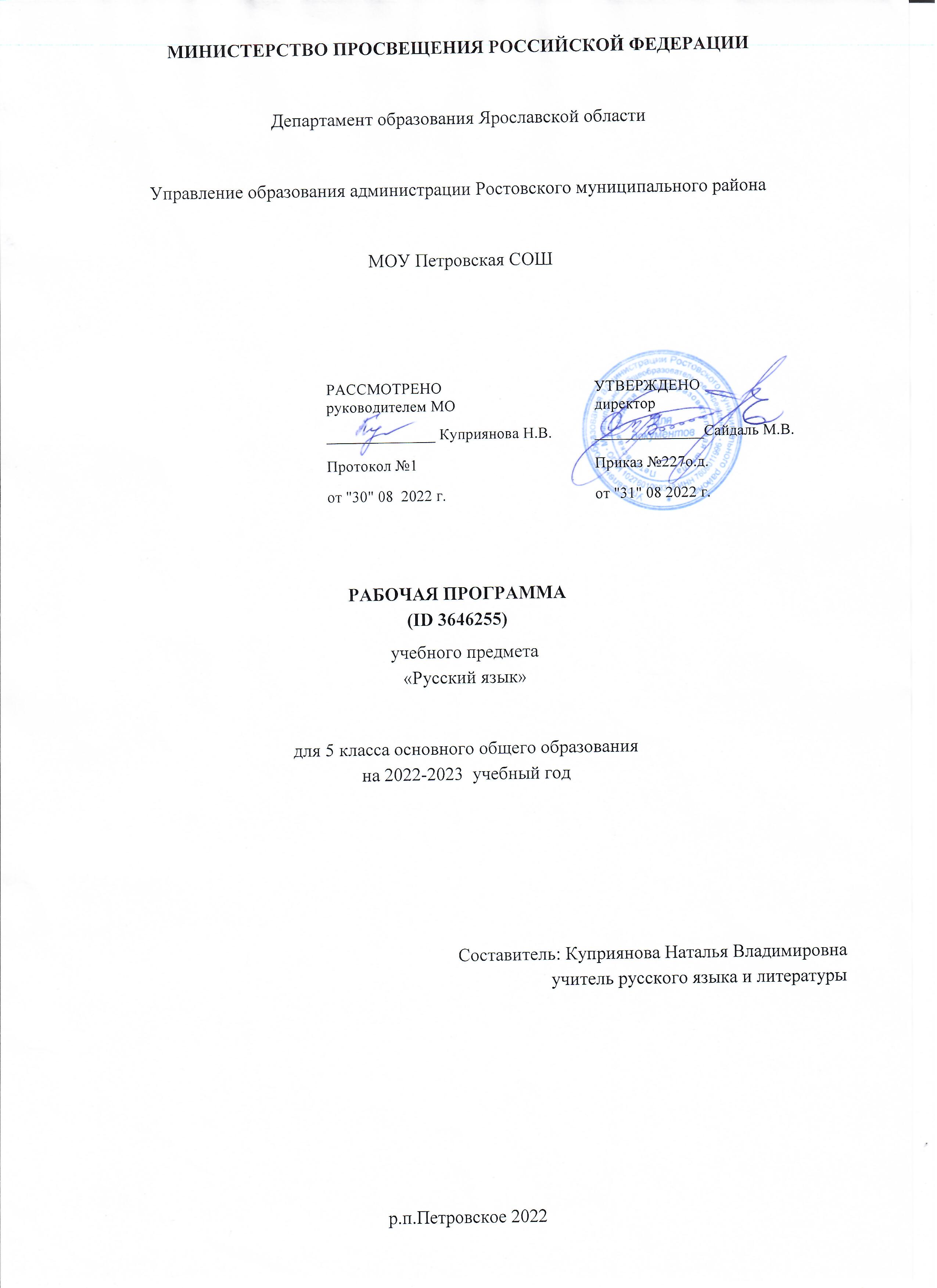 Рабочая программа по русскому языку на уровне основного общего образования подготовлена на основе Федерального государственного образовательного стандарта основного общего образования (Приказ Минпросвещения России от 31 05 2021 г № 287, зарегистрирован Министерством юстиции Российской Федерации 05 07 2021 г , рег номер — 64101) (далее — ФГОС ООО), Концепции преподавания русского языка и литературы в Российской Федерации (утверждена распоряжением Правительства Российской Федерации от 9 апреля 2016 г № 637-р), Примерной программы воспитания, с учётом распределённых по классам проверяемых требований к результатам освоения Основной образовательной программы основного общего образования. ПОЯСНИТЕЛЬНАЯ ЗАПИСКАЛичностные  и   метапредметные   результаты   представлены с учётом особенностей преподавания русского языка в основной общеобразовательной школе с учётом методических традиций построения школьного  курса   русского   языка,   реализованных в большей части входящих в Федеральный перечень УМК по русскому языку. ОБЩАЯ ХАРАКТЕРИСТИКА УЧЕБНОГО ПРЕДМЕТА «РУССКИЙ ЯЗЫК»Русский язык — государственный язык Российской Федерации, язык межнационального общения народов России, национальный язык русского народа. Как государственный язык и язык 
межнационального общения русский язык является средством коммуникации всех народов 
Российской Федерации, основой их социально-экономической, культурной и духовной консолидации.Высокая функциональная значимость русского языка и выполнение им функций государственного языка и языка межнационального общения важны для каждого жителя России, независимо от места его проживания и этнической принадлежности Знание русского языка и владение им в разных формах его существования и функциональных разновидностях, понимание его стилистических особенностей и выразительных возможностей, умение правильно и эффективно использовать русский язык в различных сферах и ситуациях общения определяют успешность социализации личности и 
возможности её самореализации в различных жизненно важных для человека областях.Русский язык, выполняя свои базовые функции общения и выражения мысли, обеспечивает межличностное и социальное взаимодействие людей, участвует в формировании сознания, самосознания и мировоззрения личности, является важнейшим средством хранения и передачи информации, культурных традиций, истории русского и других народов России.Обучение русскому языку в школе направлено на совершенствование нравственной и 
коммуникативной культуры ученика, развитие его интеллектуальных и творческих способностей, мышления, памяти и воображения, навыков самостоятельной учебной деятельности, 
самообразования.Содержание обучения русскому языку ориентировано также на развитие функциональной грамотности как интегративного умения человека читать, понимать тексты, использовать 
информацию текстов разных форматов, оценивать её, размышлять о ней, чтобы достигать своих целей, расширять свои знания и возможности, участвовать в социальной жизни. Речевая и текстовая деятельность является системообразующей доминантой школьного курса русского языка.Соответствующие умения и навыки представлены в перечне метапредметных и предметных результатов обучения, в содержании обучения (разделы «Язык и речь», «Текст», «Функциональные разновидности языка»).ЦЕЛИ ИЗУЧЕНИЯ УЧЕБНОГО ПРЕДМЕТА «РУССКИЙ ЯЗЫК»Целями изучения русского языка по программам основного общего образования являются: осознание и проявление общероссийской гражданственности, патриотизма, уважения к русскому языку как государственному языку Российской Федерации и языку межнационального общения; проявление сознательного отношения к языку как к общероссийской ценности, форме выражения и хранения духовного богатства русского и других народов России, как к средству общения и 
получения знаний в разных сферах ​человеческой деятельности; проявление уважения к 
общероссийской и русской культуре, к культуре и языкам всех народов Российской Федерации;	 овладение русским языком как инструментом личностного развития, инструментом формирования социальных взаимоотношений, инструментом преобразования мира;
	 овладение знаниями о русском языке, его устройстве и закономерностях функционирования, о стилистических ресурсах русского языка; практическое овладение нормами русского литературного языка и речевого этикета; обогащение активного и потенциального словарного запаса и 
использование в собственной речевой практике разнообразных грамматических средств; 
совершенствование орфографической и пунктуационной грамотности; воспитание стремления к речевому самосовершенствованию;
	 совершенствование речевой деятельности, коммуникативных умений, обеспечивающих 
эффективное взаимодействие с окружающими людьми в ситуациях формального и неформального межличностного и межкультурного общения; овладение русским языком как средством получения различной информации, в том числе знаний по разным учебным предметам;
	 совершенствование мыслительной деятельности, развитие универсальных интеллектуальных умений сравнения, анализа, синтеза, абстрагирования, обобщения, классификации, установления определённых закономерностей и правил, конкретизации и т. п. в процессе изучения русского языка;	 развитие функциональной грамотности: умений осуществлять информационный поиск, извлекать и преобразовывать необходимую информацию, интерпретировать, понимать и использовать тексты разных форматов (сплошной, несплошной текст, инфографика и др.); освоение стратегий и тактик информационно-смысловой переработки текста, овладение способами понимания текста, его назначения, общего смысла, коммуникативного намерения автора; логической структуры, роли языковых средств.Специальной целью преподавания русского языка является                              формирование коммуникативной, языковой, лингвистической  (языковедческой) и культуроведческой компетенций у обучающихся с ЗПР.Цель и задачи преподавания русского языка обучающимся с ЗПР максимально приближены к задачам, поставленным ФГОС ООО, и учитывают специфические особенности учеников.Отбор материала для обучающихся с ОВЗ ЗПР выполнен на основе принципа минимально необходимого числа вводимых специфических понятий, которые будут  использоваться.Учебный материал отобран таким образом, чтобы его можно было объяснить на доступном для обучающихся с ЗПР уровне.Изучение наиболее трудных орфографических и грамматических тем  сопровождается предварительным накоплением устного речевого опыта, наблюдениями за явлениями языка и практическими языковыми обобщениями, которые осуществляются на протяжении изучения всего программного материала.В соответствии с особенностями восприятия, сохранения и переработки учебной информации обучающимися с ЗПР, в 5 классеуделяется особое внимание повторению и актуализации учебного материала, изученного в начальной школе. Наибольшее время уделяется повторению таких тем, как «Имя существительное. Три склонения имён существительных. Правописание безударных падежных окончаний», «Имя прилагательное. Изменение по падежам имён прилагательных. Правописание падежных окончаний», «Личные местоимения», «Глагол. Спряжение глагола».МЕСТО УЧЕБНОГО ПРЕДМЕТА «РУССКИЙ ЯЗЫК» В УЧЕБНОМ ПЛАНЕВ соответствии с Федеральным государственным образовательным стандартом основного общего образования учебный предмет «Русский язык» входит в  предметную  область  «Русский язык и литература» и является обязательным для  изучения.Содержание учебного предмета «Русский язык», представленное в рабочей программе, соответствует ФГОС ООО, Примерной основной образовательной программе основного общего образования.Учебным планом на изучение русского языка в 5 классе отводится  - 170 ч. (5 часов в неделю)СОДЕРЖАНИЕ УЧЕБНОГО ПРЕДМЕТА «РУССКИЙ ЯЗЫК»Общие сведения о языкеБогатство и выразительность русского языка.Лингвистика как наука о языке1. Основные разделы лингвистики.Повторение и систематизация изученного в начальных классах.Язык и речьЯзык и речь. Речь устная и письменная, монологическая и диалогическая, полилог.Виды речевой деятельности (говорение, слушание, чтение, письмо), их особенности.Создание устных монологических высказываний на основе жизненных наблюдений, чтения научно-учебной, художественной и научно-популярной литературы.Устный пересказ прочитанного или прослушанного текста, в том числе с изменением лица рассказчика.Участие в диалоге на лингвистические темы (в рамках изученного) и темы на основе жизненных наблюдений.Речевые формулы приветствия, прощания, просьбы, благодарности. Сочинение с опорой на сюжетную картину.Сочинения различных видов с опорой на жизненный и читательский опыт, сюжетную картину (в том числе сочинения-миниатюры).Виды аудирования: выборочное, ознакомительное, детальное.Виды чтения: ознакомительное, поисковое.ТекстТекст и его основные признаки. Тема и главная мысль текста.Микротема текста. Ключевые слова.Функционально-смысловые типы речи: описание, повествование, рассуждение; их особенности.Композиционная структура текста. Абзац как средство членения текста на композиционно-смысловые части.Средства связи предложений и частей текста: формы слова, однокоренные слова, синонимы, антонимы, личные местоимения, повтор слова.Повествование как тип речи. Рассказ.Смысловой анализ   текста:   его   композиционных   особенностей, микротем и абзацев, способов и средств связи предложений в тексте;использование языковых средств выразительности (в рамках изученного).Подробное,	выборочное	и	сжатое	изложение	содержанияпрослушанного текста и прочитанного самостоятельно.Изложение содержания текста с изменением лица рассказчика.Информационная переработка текста: простой план текста и по совместно составленному сложному плану текста.Функциональные разновидности языкаОбщее представление о функциональных разновидностях языка (о разговорной речи, функциональных стилях, языке художественной литературы).СИСТЕМА ЯЗЫКАФонетика. Графика. ОрфоэпияФонетика и графика как разделы лингвистики.Звук как единица языка. Смыслоразличительная роль звука.Система гласных звуков.Система согласных звуков.Изменение	звуков	в	речевом	потоке.	Элементы	фонетической транскрипции.Слог. Ударение. Свойства русского ударения. Соотношение звуков и букв.Фонетический разбор слова.Мягкий знак для обозначения мягкости согласных. Звуковое значение букв е, ё, ю, я.Основные выразительные средства фонетики.Прописные и строчные буквы.Интонация, её функции. Основные элементы интонации.ОрфографияОрфография как раздел лингвистики.Понятие «орфограмма». Буквенные и небуквенные орфограммы.Правописание разделительных ъ и ь.ЛексикологияЛексикология как раздел лингвистики.Основные способы толкования лексического значения слова (подбор однокоренных слов; подбор синонимов и антонимов); основные способы разъяснения значения слова (по контексту, с помощью толкового словаря).Слова однозначные и многозначные. Прямое и переносное значения слова. Тематические группы слов. Обозначение родовых и видовых понятий.Синонимы. Антонимы. Омонимы. Паронимы.Разные виды лексических словарей (толковый словарь, словари синонимов, антонимов, омонимов, паронимов) и их роль в овладении словарным богатством родного языка.Лексический анализ слов (в рамках изученного).Морфемика. ОрфографияМорфемика как раздел лингвистики.Морфема как минимальная значимая единица языка. Основа слова.Виды морфем (корень, приставка, суффикс, окончание).Чередование гласных и согласных в слове.Роль окончаний в словах. Морфемный разбор слов.Уместное использование слов с суффиксами оценки в собственнойречи.Правописание	корней	с	безударными	проверяемыми,непроверяемыми гласными (в рамках изученного).Правописание	корней	с	проверяемыми,	непроверяемыми,­непроизносимыми согласными (в рамках изученного).Правописание ё — о после шипящих в корне слова.Правописание неизменяемых на письме приставок и приставок на -з(-с).Правописание ы — и после приставок. Правописание ы — и после ц.Морфология. Культура речи. ОрфографияМорфология как раздел грамматики. Грамматическое значение слова. Части	речи	как	лексико-грамматические	разряды	слов.Система частей речи в русском языке. Самостоятельные и служебные части речи.Имя существительноеИмя существительное как часть речи. Общее грамматическое значение, морфологические признаки и синтаксические функции имени существительного. Роль имени существительного в речи.Лексико-грамматические разряды имён существительных по значению, имена существительные собственные и нарицательные; имена существительные одушевлённые и неодушевлённые.Род, число, падеж имени существительного. Имена существительные общего рода.Имена существительные, имеющие форму только единственного или только множественного числа.Типы склонения имён существительных. Разносклоняемые имена существительные. Несклоняемые имена существительные.Морфологический разбор имён существительных.Нормы	произношения,	нормы	постановки	ударения,	нормы словоизменения имён существительных.Правописание собственных имён существительных.Правописание ь на конце имён существительных после шипящих. Правописание безударных окончаний имён существительных.Правописание о — е (ё) после шипящих и ц в суффиксах и окончаниях имён существительных.Правописание суффиксов -чик- — -щик-; -ек- — -ик- (-чик-) имён существительных.Правописание	корней	с	чередованием	а	//	о:	-лаг-	—	-лож-;-раст-	—	-ращ-	—	-рос-;	-гар-	—	-гор-,	-зар-	—	-зор-;-клан- — -клон-, -скак- — -скоч-.Слитное и раздельное написание не с именами существительными.Имя прилагательноеИмя прилагательное как часть речи. Общее грамматическое значение, морфологические признаки и синтаксические функции имени прилагательного. Роль имени прилагательного в речи.Имена прилагательные полные и краткие, их синтаксические функции.Склонение имён прилагательных.Морфологический разбор имени прилагательного.Нормы словоизменения, произношения имён прилагательных, постановки ударения (в рамках изученного).Правописание безударных окончаний имён прилагательных.Правописание о — е после шипящих и ц в суффиксах и окончаниях имён прилагательных.Правописание кратких форм имён прилагательных с основой на шипящий.Слитное и раздельное написание не с именами прилагательными.ГлаголГлагол как часть речи. Общее грамматическое значение, морфологические признаки и синтаксические функции глагола. Роль глагола в словосочетании и предложении, в речи.Глаголы    совершенного    и    несовершенного    вида,    возвратные и невозвратные.Инфинитив (неопределённая форма глагола) и его грамматические свойства. Основа инфинитива, основа настоящего (будущего простого) времени глагола.Спряжение глагола.Нормы словоизменения глаголов, постановки ударения в глагольных формах (в рамках изученного).Правописание корней с чередованием е // и: -бер- — -бир-, -блест- —-блист-, -дер- — -дир-, -жег- — -жиг-, -мер- — -мир-, -пер- — -пир-, -стел- — -стил-, -тер- — -тир-.Правописание гласной перед суффиксом -л- в формах прошедшего времени глагола.Слитное и раздельное написание не с глаголами. Морфологический разбор глагола.Синтаксис. Культура речи. ПунктуацияСинтаксис как раздел грамматики. Словосочетание и предложение как единицы синтаксиса.Словосочетание и его признаки. Словосочетание: главное и зависимое слова в словосочетании.Средства связи слов в словосочетании. Синтаксический разбор словосочетания.Предложение и его признаки. Виды предложений по цели высказывания и эмоциональной окраске. Смысловые и интонационные особенности повествовательных, вопросительных, побудительных; восклицательных и невосклицательных предложений.Знаки препинания: знаки завершения (в конце предложения), выделения, разделения (повторение).Главные члены предложения (грамматическая основа). Подлежащее и морфологические средства его выражения: именем существительным или местоимением в именительном падеже, сочетанием имени существительного в форме именительного падежа с существительным или местоимением в форме творительного падежа с предлогом; сочетанием имени числительного в форме именительного падежа с существительным в форме родительного падежа.Сказуемое и морфологические средства его выражения: глаголом, именем существительным, именем прилагательным.Тире между подлежащим и сказуемым.Предложения распространённые и нераспространённые. Второстепенные члены предложения: определение, дополнение, обстоятельство.Определение и типичные средства его выражения. Дополнение (прямое и косвенное) и типичные средства его выражения. Обстоятельство, типичные средства его выражения, виды обстоятельств по значению (времени, места, образа действия, цели, причины, меры и степени, условия, уступки).Простое осложнённое предложение. Однородные члены предложения, их роль в речи. Особенности интонации предложений с однородными членами. Предложения с однородными членами (без союзов, с одиночным союзом и, союзами а, но.Предложения с обобщающим словом при однородных членах. Двоеточие после обобщающего слова.Предложения с обращением, особенности интонации. Обращение и средства его выражения.Синтаксический   разбор    простого    и    простого    осложнённого предложений.Синтаксический анализ простого и простого осложнённого предложений.Пунктуационное оформление предложений, осложнённых однородными членами, связанными бессоюзной связью, одиночным союзом и, союзами а, но.Предложения простые и сложные. Сложные предложения с бессоюзной и союзной связью. Предложения сложносочинённые и сложноподчинённые (общее представление, практическое усвоение).Пунктуационное оформление сложных предложений, состоящих из частей, связанных бессоюзной связью и союзами и, но, а, однако, зато, да.Предложения с прямой речью.Пунктуационное оформление предложений с прямой речью. Диалог.Пунктуационное оформление диалога на письме. Пунктуация как раздел лингвистики.Курсивом обозначены темы, изучение которых для детей с ОВЗ ЗПР проводится в ознакомительном плане. ПЛАНИРУЕМЫЕ ОБРАЗОВАТЕЛЬНЫЕ РЕЗУЛЬТАТЫЛИЧНОСТНЫЕ РЕЗУЛЬТАТЫЛичностные результаты освоения Примерной рабочей программы по русскому языку основного общего образования достигаются в единстве учебной и воспитательной деятельности в соответствии с традиционными российскими социокультурными и духовно-нравственными ценностями, принятыми в обществе правилами и нормами поведения и способствуют процессам самопознания, 
самовоспитания и саморазвития, формирования внутренней позиции личности.	Личностные результаты освоения Примерной рабочей программы по русскому языку для основного общего образования должны отражать готовность обучающихся руководствоваться системой позитивных ценностных ориентаций и расширение опыта деятельности на её основе и в процессе реализации основных направлений воспитательной деятельности, в том числе в части: 
	Гражданского воспитания: 
	готовность к выполнению обязанностей гражданина и реализации его прав, уважение прав, свобод и законных интересов других людей; активное участие в жизни семьи, образовательной организации, местного сообщества, родного края, страны, в том числе в сопоставлении с ситуациями, отражёнными в литературных произведениях, написанных на русском языке; неприятие любых форм экстремизма, дискриминации; понимание роли различных социальных институтов в жизни человека; 
представление об основных правах, свободах и обязанностях гражданина, социальных нормах и правилах межличностных отношений в поликультурном и многоконфессиональном обществе, формируемое в том числе на основе примеров из литературных произведений, написанных на русском языке; готовность к разнообразной совместной деятельности, стремление 
к взаимопониманию и взаимопомощи; активное участие в школьном самоуправлении; готовность к участию в гуманитарной деятельности (помощь людям, нуждающимся в ней; волонтёрство).	Патриотического воспитания: 
	осознание российской гражданской идентичности в поликультурном и многоконфессиональном обществе, понимание роли русского языка как государственного языка Российской Федерации и языка межнационального общения народов России; проявление интереса к познанию русского языка, к истории и культуре Российской Федерации, культуре своего края, народов России в контексте учебного предмета «Русский язык»; ценностное отношение к русскому языку, к достижениям своей Родины — России, к науке, искусству, боевым подвигам и трудовым достижениям народа, в том числе отражённым в художественных произведениях; уважение к символам России, государственным праздникам, историческому и природному наследию и памятникам, традициям разных народов, проживающих в родной стране.	Духовно-нравственного воспитания: 
	ориентация на моральные ценности и нормы в ситуациях нравственного выбора; готовность оценивать своё поведение, в том числе речевое, и поступки, а также поведение и поступки других людей с позиции нравственных и правовых нормс учётом осознания последствий поступков; активное неприятие асоциальных поступков; свобода и ответственностьличности в условиях индивидуального и общественного пространства.	Эстетического воспитания: 
	восприимчивость к разным видам искусства, традициям и творчеству своего и других народов; понимание эмоционального воздействия искусства; осознание важности художественной культуры как средства коммуникации и самовыражения; осознание важности русского языка как средства коммуникации и самовыражения; понимание ценности отечественного и мирового искусства, роли этнических культурных традиций и народного творчества; стремление к самовыражению в разныхвидах искусства.	Физического воспитания, формирования культуры здоровья и эмоционального благополучия: 	осознание ценности жизни с опорой на собственный жизненный и читательский опыт; 
ответственное отношение к своему здоровью и установка на здоровый образ жизни (здоровое питание, соблюдение гигиенических правил, сбалансированный режим занятий и отдыха, регулярная физическая активность); осознание последствий и неприятие вредных привычек (употреб​ление алкоголя, наркотиков, курение) и иных форм вреда для физического и психического здоровья; соблюдение правил безопасности, в том числе навыки безопасного поведения в интернет-среде в процессе школьного языкового образования; способность адаптироваться к стрессовым ситуациям и меняющимся социальным, информационным и природным условиям, в том числе осмысляя 
собственный опыт и выстраивая дальнейшие цели; 
	умение принимать себя и других, не осуждая; 
	умение осознавать своё эмоциональное состояние и эмоциональное состояние других, использовать адекватные языковые средства для выражения своего состояния, в том числе опираясь на примеры из литературных произведений, написанных на русском языке; сформированность навыков рефлексии, признание своего права на ошибку и такого же права другого человека.	Трудового воспитания: 
	установка на активное участие в решении практических задач (в рамках семьи, школы, города, края) технологической и социальной направленности, способность инициировать, планировать и 
самостоятельно выполнять такого рода деятельность; 
	интерес к практическому изучению профессий и труда ​раз​личного рода, в том числе на основе применения изучае​мого предметного знания и ознакомления с деятельностью филологов, 
журналистов, писателей; уважение к труду и результатам трудовой деятельности; осознанный выбор и построение индивидуальной траектории образования и жизненных планов с учётом личных и общественных интересов и потребностей; умение рассказать о своих планах на будущее.	Экологического воспитания: 
	ориентация на применение знаний из области социальных и естественных наук для решения задач в области окружающей среды, планирования поступков и оценки их возможных последствий для окружающей среды; умение точно, логично выражать свою точку зрения на экологические проблемы; 	повышение уровня экологической культуры, осознание глобального характера экологических проблем и путей их решения; активное неприятие действий, приносящих вред окружающей среде, в том числе сформированное при знакомстве с литературными произведениями, поднимающими экологические проблемы; активное неприятие действий, приносящих вред окружающей среде; осознание своей роли как гражданина и потребителя в условиях взаимосвязи природной, 
технологической и социальной сред; готовность к участию в практической деятельности 
экологической направленности.	Ценности научного познания: 
	ориентация в деятельности на современную систему научных представлений об основных закономерностях развития чело​века, природы и общества, взаимосвязях человека с природной и социальной средой; закономерностях развития языка; овладение языковой и читательской культурой, навыками ​чтения как средства познания мира; овладение основными навыками исследовательской деятельности с учётом специфики школьного языкового образования; установка на осмысление опыта, наблюдений, поступков и стремление совершенствовать пути достижения индивидуального и коллективного благо​получия.Адаптации обучающегося к изменяющимся условиям социальной и природной среды: освоение обучающимися социального опыта, основных социальных ролей, норм и правилобщественного поведения, форм социальной жизни в группах и сообществах, включая семью, группы, сформированные по профессиональной деятельности, а также в рамках социального взаимодействия с людьми из другой культурной среды; 
	потребность во взаимодействии в условиях неопределённости, открытость опыту и знаниям других; потребность в действии в условиях неопределённости, в повышении уровня своей компетентности через практическую деятельность, в том числе умение учиться у других людей, получать в совместной деятельности новые знания, навыки и компетенции из опыта других; необходимость в формировании новых знаний, умений связывать образы, формулировать идеи, понятия, гипотезы об объектах и явлениях, в том числе ранее неизвестных, осознание дефицита собственных знаний и компетенций, планирование своего развития; умение оперировать основными понятиями, терминами и 
представлениями в области концепции устойчивого развития, анализировать и выявлять взаимосвязь природы, общества и экономики, оценивать свои действия с учётом влияния на окружающую среду, достижения целей и преодоления вызовов, возможных глобальных последствий; 
	способность осознавать стрессовую ситуацию, оценивать происходящие изменения и их 
последствия, опираясь на жизненный, речевой и читательский опыт; воспринимать стрессовую ситуацию как вызов, требующий контрмер; оценивать ситуацию стресса, корректировать 
принимаемые решения и действия; формулировать и оценивать риски и последствия, формировать опыт, уметь находить позитивное в сложившейся ситуации; быть готовым действовать в отсутствие гарантий успеха.МЕТАПРЕДМЕТНЫЕ РЕЗУЛЬТАТЫ	1. Овладение универсальными учебными познавательными действиями 
	Базовые логические действия: 
	выявлять и характеризовать существенные признаки языковых единиц, языковых явлений и процессов; 
	устанавливать существенный признак классификации языковых единиц (явлений), основания для обобщения и сравнения, критерии проводимого анализа; классифицировать языковые единицы по существенному признаку; 
	выявлять закономерности и противоречия в рассматриваемых фактах, данных и наблюдениях; предлагать критерии для выявления закономерностей и противоречий; 
	выявлять дефицит информации текста, необходимой для решения поставленной учебной задачи; 	выявлять причинно-следственные связи при изучении языковых процессов; делать выводы с использованием дедуктивных и индуктивных умозаключений, умозаключений по аналогии, формулировать гипотезы о взаимосвязях; 
	самостоятельно выбирать способ решения учебной задачи при работе с разными типами текстов, разными единицами языка, сравнивая варианты решения и выбирая оптималь​ный вариант с учётом самостоятельно выделенных критериев.	Базовые исследовательские действия: 
	использовать вопросы как исследовательский инструмент познания в языковом образовании; 	формулировать вопросы, фиксирующие несоответствие между реальным и желательным 
состоянием ситуации, и самостоятельно устанавливать искомое и данное; 
	формировать гипотезу об истинности собственных суждений и суждений других, аргументировать свою позицию, мнение; 
	составлять алгоритм действий и использовать его для решения учебных задач; 
	проводить по самостоятельно составленному плану небольшое исследование по установлению особенностей языковых единиц, процессов, причинно-следственных связей и зависимостей объектов между собой;	оценивать на применимость и достоверность информацию, полученную в ходе лингвистического исследования (эксперимента); 
	самостоятельно формулировать обобщения и выводы по результатам проведённого наблюдения, исследования; владеть инструментами оценки достоверности полученных выводов и обобщений; 	прогнозировать возможное дальнейшее развитие процессов, событий и их последствия в аналогичных или сходных ситуациях, а также выдвигать предположения об их развитии в новых условиях и контекстах.	Работа с информацией: 
	применять различные методы, инструменты и запросы при поиске и отборе информации с учётом предложенной учебной задачи и заданных критериев; 
	выбирать, анализировать, интерпретировать, обобщать и систематизировать информацию, представленную в текстах, таб​лицах, схемах; 
	использовать различные виды аудирования и чтения для оценки текста с точки зрения 
достоверности и применимости содержащейся в нём информации и усвоения необходимой 
информации с целью решения учебных задач; 
	использовать смысловое чтение для извлечения, обобщения и систематизации информации из одного или нескольких источников с учётом поставленных целей; 
	находить сходные аргументы (подтверждающие или опровергающие одну и ту же идею, версию) в различных информационных источниках; 
	самостоятельно выбирать оптимальную форму представления информации (текст, презентация, таблица, схема) и иллюстрировать решаемые задачи несложными схемами, диаграммами, иной графикой и их комбинациями в зависимости от коммуникативной установки; 
	оценивать надёжность информации по критериям, пред​ложенным учителем или сформулированным самостоятельно; 
	эффективно запоминать и систематизировать информацию.	2. Овладение универсальными учебными коммуникативными действиями 
	Общение: 
	воспринимать и формулировать суждения, выражать эмоции в соответствии с условиями и целями общения; выражать себя (свою точку зрения) в диалогах и дискуссиях, в устной монологической речи и в письменных текстах; 
	распознавать невербальные средства общения, понимать значение социальных знаков; 
	знать и распознавать предпосылки конфликтных ситуаций и смягчать конфликты, вести 
переговоры; 
	понимать намерения других, проявлять уважительное отношение к собеседнику и в корректной форме формулировать свои возражения; 
	в ходе диалога/дискуссии задавать вопросы по существу обсуждаемой темы и высказывать идеи, нацеленные на решение задачи и поддержание благожелательности общения; 
	сопоставлять свои суждения с суждениями других участников диалога, обнаруживать различие и сходство позиций; 
	публично представлять результаты проведённого языкового анализа, выполненного 
лингвистического эксперимента, исследования, проекта; 
	самостоятельно выбирать формат выступления с учётом цели презентации и особенностей аудитории и в соответствии с ним составлять устные и письменные тексты с использованием иллюстративного материала.Совместная деятельность: 
понимать и использовать преимущества командной и ин​дивидуальной работы при решенииконкретной проблемы, ​обосновывать необходимость применения групповых форм ​взаимодействия при решении поставленной задачи; 
	принимать цель совместной деятельности, коллективно строить действия по её достижению: распределять роли, договариваться, обсуждать процесс и результат совмест​ной работы; уметь обобщать мнения нескольких людей, проявлять готовность руководить, выполнять поручения, подчиняться; 
	планировать организацию совместной работы, определять свою роль (с учётом предпочтений и возможностей всех участников взаимодействия), распределять задачи между членами команды, участвовать в групповых формах работы (обсуждения, обмен мнениями, «мозговой штурм» и иные); 	выполнять свою часть работы, достигать качественный результат по своему направлению и координировать свои действия с действиями других членов команды; 
	оценивать качество своего вклада в общий продукт по критериям, самостоятельно 
сформулированным участниками взаимодействия; сравнивать результаты с исходной задачей и вклад каждого члена команды в достижение результатов, разделять сферу ответственности и проявлять готовность к представлению отчёта перед группой.	3. Овладение универсальными учебными регулятивными действиями 
	Самоорганизация: 
	выявлять проблемы для решения в учебных и жизненных ситуациях; 
	ориентироваться в различных подходах к принятию решений (индивидуальное, принятие решения в группе, принятие решения группой); 
	самостоятельно составлять алгоритм решения задачи (или его часть), выбирать способ решения учебной задачи с учётом имеющихся ресурсов и собственных возможностей, аргументировать предлагаемые варианты решений; 
	самостоятельно составлять план действий, вносить необходимые коррективы в ходе его реализации; 	делать выбор и брать ответственность за решение.	Самоконтроль: 
	владеть разными способами самоконтроля (в том числе речевого), самомотивации и рефлексии; 	давать адекватную оценку учебной ситуации и предлагать план её изменения; 
	предвидеть трудности, которые могут возникнуть при решении учебной задачи, и адаптировать решение к меняющимся обстоятельствам; 
	объяснять причины достижения (недостижения) результата дея​тельности; понимать причины коммуникативных неудач и уметь предупреждать их, давать оценку приобретённому речевому опыту и корректировать собственную речь с учётом целей и условий общения; оценивать соответствие результата цели и условиям общения.	Эмоциональный интеллект: 
	развивать способность управлять собственными эмоциями и эмоциями других; 
	выявлять и анализировать причины эмоций; понимать мотивы и намерения другого человека, анализируя речевую ситуацию; регулировать способ выражения собственных эмоций.Принятие себя и других: 
осознанно относиться к другому человеку и его мнению; признавать своё и чужое право на ошибку; 
принимать себя и других, не осуждая; 
проявлять открытость; 
осознавать невозможность контролировать всё вокруг.ПРЕДМЕТНЫЕ РЕЗУЛЬТАТЫ	Общие сведения о языке 
	Осознавать богатство и выразительность русского языка, приводить примеры, свидетельствующие об этом.	Знать основные разделы лингвистики, основные единицы языка и речи (звук, морфема, слово, словосочетание, предложение).	Язык и речь 
	Характеризовать различия между устной и письменной речью, диалогом и монологом, учитывать особенности видов речевой деятельности при решении практико-ориентированных учебных задач и в повседневной жизни.	Создавать устные монологические высказывания объёмом не менее 5 предложений на основе жизненных наблюдений, чтения научно-учебной, художественной и научно-популярной литературы.	Участвовать в диалоге на лингвистические темы (в рамках изученного) и в диалоге/полилоге на основе жизненных наблюдений объёмом не менее 3 реплик.	Владеть различными видами аудирования: выборочным, ​ознакомительным, детальным — научно-учебных и художественных текстов различных функционально-смысловых типов речи.Владеть различными видами чтения: просмотровым, ознакомительным, изучающим, поисковым. Устно пересказывать прочитанный или прослушанный текст объёмом не менее 100 слов.Понимать содержание прослушанных и прочитанных научно-учебных и художественных текстов различных функционально-смысловых типов речи объёмом не менее 150 слов: устно и письменно формулировать тему и главную мысль текста; формулировать вопросы по содержанию текста и отвечать на них; подробно и сжато передавать в письменной форме содержание исходного текста (для подробного изложения объём исходного текста должен составлять не менее 100 слов; для сжатого изложения — не менее 110 слов).	Осуществлять выбор языковых средств для создания высказывания в соответствии с целью, темой и коммуникативным замыслом.Соблюдать на письме нормы современного русского литературного языка, в том числе во время списывания текста объёмом 90—100 слов; словарного диктанта объёмом 15—20 слов; диктанта на основе связного текста объёмом 90—100 слов, составленного с учётом ранее изученных правил правописания (в том числе содержащего изученные в течение первого года обучения орфограммы, пунктограммы и слова с непроверяемыми написаниями); уметь пользоваться разными видами лексических словарей; соблюдать в устной речи и на письме правила речевого этикета.	Текст 
	Распознавать основные признаки текста; членить текст на композиционно-смысловые части (абзацы); распознавать средства связи предложений и частей текста (формы слова, однокоренные слова, синонимы, антонимы, личные местоимения, повтор слова); применять эти знания при создании собственного текста (устного и письменного).	Проводить смысловой анализ текста, его композиционных особенностей, определять количество микротем и абзацев.Характеризовать текст с точки зрения его соответствия основным признакам (наличие темы, главной мысли, грамматической связи предложений, цельности и относительной законченности); с точки зрения его принадлежности к функ​ционально-смысловому типу речи.	Использовать знание основных признаков текста, особенностей функционально-смысловых типов речи, функциональных разновидностей языка в практике создания текста (в рамках изученного). 	Применять знание основных признаков текста (повествование) в практике его создания.	Создавать тексты-повествования с опорой на жизненный и читательский опыт; тексты с опорой на сюжетную картину (в том числе сочинения-миниатюры объёмом 3 и более предложений; классныесочинения объёмом не менее 70 слов).	Восстанавливать деформированный текст; осуществлять корректировку восстановленного текста с опорой на образец. Владеть умениями информационной переработки прослушанного и прочитанного научно-учебного, художественного и научно-популярного текстов: составлять план (простой, сложный) с целью дальнейшего воспроизведения содержания текста в устной и письменной форме; передавать содержание текста, в том числе с изменением лица рассказчика; извлекать информацию из различных источников, в том числе из лингвистических словарей и справочной литературы, и использовать её в учебной деятельности.Представлять сообщение на заданную тему в виде презентации.Редактировать собственные/созданные другими обучающимися тексты с целью совершенствования их содержания (проверка фактического материала, начальный логический анализ текста —
целостность, связность, информативность).	Функциональные разновидности языка 
	Иметь общее представление об особенностях разговорной речи, функциональных стилей, языка художественной литературы.	Система языка 
	Фонетика. Графика. Орфоэпия 
	Характеризовать звуки; понимать различие между звуком и буквой, характеризовать систему звуков.Проводить фонетический анализ слов.	Использовать знания по фонетике, графике и орфоэпии в практике произношения и правописания слов.	Орфография 
	Оперировать понятием «орфограмма» и различать буквенные и небуквенные орфограммы при проведении орфографического анализа слова.Распознавать изученные орфограммы.	Применять знания по орфографии в практике правописания (в том числе применять знание о правописании разделительных ъ и ь).	Лексикология 
	Объяснять лексическое значение слова разными способами (подбор однокоренных слов; подбор синонимов и антонимов; определение значения слова по контексту, с помощью толкового словаря). 	Распознавать однозначные и многозначные слова, различать прямое и переносное значения слова.	Распознавать синонимы, антонимы, омонимы; различать многозначные слова и омонимы; уметь правильно употреблять слова-паронимы.Характеризовать тематические группы слов, родовые и видовые понятия.Проводить лексический анализ слов (в рамках изученного).	Уметь пользоваться лексическими словарями (толковым словарём, словарями синонимов, антонимов, омонимов, паро​нимов).Морфемика. Орфография 
Характеризовать морфему как минимальную значимую единицу языка.Распознавать морфемы в слове (корень, приставку, суффикс, окончание), выделять основу слова.Находить чередование звуков в морфемах (в том числе чередование гласных с нулём звука). Проводить морфемный анализ слов.	Применять знания по морфемике при выполнении языкового анализа различных видов и в практике правописания неизменяемых приставок и приставок на -з (-с); ы — и после приставок; корней сбезударными проверяемыми, непроверяемыми, чередующимися гласными (в рамках изученного); корней с проверяемыми, непроверяемыми, непроизносимыми согласными (в рамках изученного); ё —о после шипящих в корне слова; ы — и после ц.Уместно использовать слова с суффиксами оценки в собственной речи.	Морфология. Культура речи. Орфография 
	Применять знания о частях речи как лексико-грамматических разрядах слов, о грамматическом значении слова, о сис​теме частей речи в русском языке для решения практико-ориентированных учебных задач.Распознавать имена существительные, имена прилагательные, глаголы.	Проводить морфологический анализ имён существительных, частичный морфологический анализ имён прилагательных, глаголов.	Применять знания по морфологии при выполнении языкового анализа различных видов и в речевой практике.	Имя существительное 
	Определять общее грамматическое значение, морфологические признаки и синтаксические функции имени существительного; объяснять его роль в речи.Определять лексико-грамматические разряды имён существительных.	Различать типы склонения имён существительных, выявлять разносклоняемые и несклоняемые имена существительные.Проводить морфологический анализ имён существительных.	Соблюдать нормы словоизменения, произношения имён существительных, постановки в них ударения (в рамках изученного), употребления несклоняемых имён существительных.Соблюдать нормы правописания имён существительных: безударных окончаний; о — е (ё) после шипящих и ц в суффиксах и окончаниях; суффиксов -чик- — -щик-, -ек- — -ик- (-чик-); корней с чередованием а//о: -лаг-—-лож-; -раст-—-ращ-—-рос-; -гар-—-гор-, -зар-—-зор-; -клан-—-клон-, -скак-—-скоч-; употребления/неупотребления ь на конце имён существительных после шипящих; слитное и раздельное написание не с именами существительными; правописание собственных имён существительных.	Имя прилагательное 
	Определять общее грамматическое значение, морфологические признаки и синтаксические функции имени прилагательного; объяснять его роль в речи; различать полную и краткую формы имён прилагательных.Проводить частичный морфологический анализ имён прилагательных (в рамках изученного).	Соблюдать нормы словоизменения, произношения имён прилагательных, постановки в них ударения (в рамках изучен​ного).Соблюдать нормы правописания имён прилагательных: безударных окончаний; о — е после шипящих и ц в суффиксах и окончаниях; кратких форм имён прилагательных с основой на шипящие; нормы слитного и раздельного написания не с именами прилагательными.	Глагол 
	Определять общее грамматическое значение, морфологические признаки и синтаксические функции глагола; объяснять его роль в словосочетании и предложении, а также в речи.Различать глаголы совершенного и несовершенного вида, возвратные и невозвратные.	Называть грамматические свойства инфинитива (неопределённой формы) глагола, выделять его основу; выделять основу настоящего (будущего простого) времени глагола.Определять спряжение глагола, уметь спрягать глаголы.Проводить частичный морфологический анализ глаголов (в рамках изученного).	Соблюдать нормы словоизменения глаголов, постановки ударения в глагольных формах (в рамках изученного).Соблюдать нормы правописания глаголов: корней с чередованием е// и; использования ь после шипящих как показателя грамматической формы в инфинитиве, в форме 2-го лица единственного числа; -тся и -ться в глаголах; суффиксов -ова-— -ева-, -ыва-— -ива-; личных окончаний глагола, гласной перед суффиксом -л- в формах прошедшего времени глагола; слитного и раздельного написания не с глаголами.	Синтаксис. Культура речи. Пунктуация 
	Распознавать единицы синтаксиса (словосочетание и предложение); проводить синтаксический анализ словосочетаний и простых предложений; проводить пунктуационный анализ простых осложнённых и сложных предложений (в рамках изученного); применять знания по синтаксису и пунктуации при выполнении языкового анализа различных видов и в речевой практике.Распознавать словосочетания по морфологическим свойствам главного слова (именные, глагольные, наречные); простые нео​сложнённые предложения; простые предложения, осложнённые однородными членами, включая предложения с обобщающим словом при однородных членах, обращением; распознавать предложения по цели высказывания (повествовательные, побудительные, 
вопросительные), эмоциональной окраске (восклицательные и невосклицательные), количеству грамматических основ (простые и сложные), наличию второстепенных членов (распространённые и нераспространённые); определять главные (грамматическую основу) и второстепенные члены предложения, морфологические средства выражения подлежащего (именем существительным или местоимением в именительном падеже, сочетанием имени существительного в форме именительного падежа с существительным или местоимением в форме творительного падежа с предлогом; 
сочетанием имени числительного в форме именительного падежа с существительным в форме родительного падежа) и сказуемого (глаголом, именем существительным, именем прилагательным), морфологические средства выражения второстепенных членов предложения (в рамках изученного).Соблюдать на письме пунктуационные нормы при постановке тире между подлежащим и сказуемым, выборе знаков препинания в предложениях с однородными членами, связанными бессоюзной связью, одиночным союзом и, союзами а, но, однако, зато, да (в значении и), да (в значении но); с обобщающим словом при однородных членах; с обращением; в предложениях с прямой речью; в сложных предложениях, состоящих из частей, связанных бессоюзной связью и союзами и, но, а, однако, зато, да; оформлять на письме диалог.ТЕМАТИЧЕСКОЕ ПЛАНИРОВАНИЕ ПОУРОЧНОЕ ПЛАНИРОВАНИЕ УЧЕБНО-МЕТОДИЧЕСКОЕ ОБЕСПЕЧЕНИЕ ОБРАЗОВАТЕЛЬНОГО ПРОЦЕССА ОБЯЗАТЕЛЬНЫЕ УЧЕБНЫЕ МАТЕРИАЛЫ ДЛЯ УЧЕНИКАЛадыженская Т.А., Баранов М. Т., Тростенцова Л.А. и другие. Русский язык (в 2 частях), 5 класс/ Акционерное общество «Издательство «Просвещение»; 
Введите свой вариант:МЕТОДИЧЕСКИЕ МАТЕРИАЛЫ ДЛЯ УЧИТЕЛЯМ. Т. Баранов, Т. А. Ладыженская, Н. М. Шанский и др. (ФГОС) Русский язык. Рабочие программы.Предметная линия учебников Т. А. Ладыженской, М. Т. Баранова, Л. А. Тростенцовой и др. 5 – 9 классы: пособие для учителей общеобразоват. учреждений/ М.: Просвещение, 2011 г.Т. А. Ладыженская, М. Т. Баранов, Л. А. Тростенцова и др.; науч. ред. Н. М. Шанский. (ФГОС) Русский язык. 5 класс. Учеб. для общеобразоват. учреждений. В 2 ч. М.: Просвещение, 2019, Т. А.Ладыженская, М. Т. Баранов, Л. А. Тростенцова и др. (ФГОС) Русский язык. Методические рекомендации. 5 класс: пособие для учителей общеобразоват. учреждений /М.: Просвещение, 2012 г.сост. Г.В.Цветкова Русский язык. 5 класс: технологические карты уроков по учебнику Т.А.Ладыженской, М.Т.Баранова и др. в 2-х ч. Волгоград: Учитель,20141С:Репетитор. Русский язык. Книга для учителя (5–11 классы). Методические рекомендации. Москва, Фирма 1С, 2003 
Уроки русского языка Кирилла и Мефодия. 5-8 класс. (CD) ООО «Нью Медиа 
ДженерейшнПаблишер», 2012ЦИФРОВЫЕ ОБРАЗОВАТЕЛЬНЫЕ РЕСУРСЫ И РЕСУРСЫ СЕТИ ИНТЕРНЕТ«Тесты по русскому языку» (http://likbez.spb.ru/tests/). Тесты по пунктуации (http://repetitor.lc.ru/onliiie/disp.asp?2).Культура письменной речи (http://www.gramma.ru/).Русские словари. Служба русского языка (http:// www.slovari.ru/lang/ru/)Сайт «Репетитор» (http://www.repetitor.hl.ru/programms.html).Сайт «Толковый словарь» В. И. Даля (http://www.slova.ru/).Теоретический материал по русскому языку 
http://teen.fio.ru/index.php?c=831• Методические рекомендации по порядку проведения видов разбора по учебному предмету «Русскийязык» // https://edsoo.ru/Tipovoj_komplekt_metodich_16.htm 
• Методические рекомендации по организации работы с информацией, представленной в виде схемы, таблицы на уроке русского языка// https://edsoo.ru/Tipovoj_komplekt_metodich_16.htmМАТЕРИАЛЬНО-ТЕХНИЧЕСКОЕ ОБЕСПЕЧЕНИЕ ОБРАЗОВАТЕЛЬНОГО ПРОЦЕССАУЧЕБНОЕ ОБОРУДОВАНИЕo Таблицы 
o Словари 
o Раздаточный материал (перфокарты, тесты и т.д.) 
o Справочники 
o Сборники упражнений 
o Компьютер 
o Проектор 
o Принтер 
o Экран 
o Веб-камераОБОРУДОВАНИЕ ДЛЯ ПРОВЕДЕНИЯ ПРАКТИЧЕСКИХ РАБОТнет№
п/пНаименование разделов и тем программыКоличество часовКоличество часовКоличество часовДата 
изученияВиды деятельностиВиды, формы контроляЭлектронные (цифровые) образовательные ресурсы№
п/пНаименование разделов и тем программывсегоконтрольные работыпрактические работыДата 
изученияВиды деятельностиВиды, формы контроляЭлектронные (цифровые) образовательные ресурсыРаздел 1. ПОВТОРЕНИЕ Раздел 1. ПОВТОРЕНИЕ Раздел 1. ПОВТОРЕНИЕ Раздел 1. ПОВТОРЕНИЕ Раздел 1. ПОВТОРЕНИЕ Раздел 1. ПОВТОРЕНИЕ Раздел 1. ПОВТОРЕНИЕ Раздел 1. ПОВТОРЕНИЕ Раздел 1. ПОВТОРЕНИЕ 1.1.Повторение пройденного материала.50506.09.2022 12.09.2022практическая работаПрактическая работа;Русский язык (в 2 частях). 5 класс. Ч. 1: учебник / А. Д. Дейкина [и др.]. - М.: Просвещение, 2021. - 192 с/Орфография 
. https://media.prosv.ru/content/item/reader/11214/Грамота. ру Орфография раздел лингвистики/ http://gramota.ru/slovari/dic?word=%D0%BE%D1 %80%D1%84%D0%BE%D0%B3%D1%80%D0% B0%D1%84%D0%B8%D1%8F&all=xОбразовательный журнал: Текстология.ру Орфография как раздел лингвистики/ 
https://www.textologia.ru/russkiy/orfografia/ob-orfografii/?q=560Итого по разделуИтого по разделу5Раздел 2. ОБЩИЕ  СВЕДЕНИЯ  О  ЯЗЫКЕ Раздел 2. ОБЩИЕ  СВЕДЕНИЯ  О  ЯЗЫКЕ Раздел 2. ОБЩИЕ  СВЕДЕНИЯ  О  ЯЗЫКЕ Раздел 2. ОБЩИЕ  СВЕДЕНИЯ  О  ЯЗЫКЕ Раздел 2. ОБЩИЕ  СВЕДЕНИЯ  О  ЯЗЫКЕ Раздел 2. ОБЩИЕ  СВЕДЕНИЯ  О  ЯЗЫКЕ Раздел 2. ОБЩИЕ  СВЕДЕНИЯ  О  ЯЗЫКЕ Раздел 2. ОБЩИЕ  СВЕДЕНИЯ  О  ЯЗЫКЕ Раздел 2. ОБЩИЕ  СВЕДЕНИЯ  О  ЯЗЫКЕ 2.1.Богатство и выразительность русского языка.10102.09.2022Анализировать прозаические и поэтические 
тексты с точки зрения использования в них 
изобразительно-выразительных языковых средств;Практическая работа;https://media.prosv.ru/content/item/reader/10245/2.2.Лингвистика как наука о языке.10105.09.2022Характеризовать язык как систему знаков и как средство человеческого общения;Практическая работа;Бабайцева В.В. Чеснокова В.В. Русский язык.Теория.5-9 классы.: учебник 10-е изд., 
стереотипное/В.В.Бабайцева, Л.Д.Чеснокова. – М.: Просвещение 2021 
https://media.prosv.ru/content/item/reader/10163/Русский язык. 5 класс. Учеб. для общеобразоват. организаций. В 2 ч. Ч. 1 / [Л. М. Рыбченкова и др.]. -8-е изд., перераб. - М.: Просвещение, 2019. - 159 с.https://media.prosv.ru/content/item/reader/8131/Грамота.ру.: http://gramota.ru/ 
http://new.gramota.ru/biblio/readingroom/textbooks/ author/litnevskaya/part02Портал «Культура письменной речи. Русский язык и литература»: http://gramma.ru/ http://gramma.ru/RUS/?id=1.1Итого по разделуИтого по разделу2Раздел 3. ЯЗЫК И  РЕЧЬ Раздел 3. ЯЗЫК И  РЕЧЬ Раздел 3. ЯЗЫК И  РЕЧЬ Раздел 3. ЯЗЫК И  РЕЧЬ Раздел 3. ЯЗЫК И  РЕЧЬ Раздел 3. ЯЗЫК И  РЕЧЬ Раздел 3. ЯЗЫК И  РЕЧЬ Раздел 3. ЯЗЫК И  РЕЧЬ Раздел 3. ЯЗЫК И  РЕЧЬ 3.1.Язык и речь. Монолог. Диалог. Полилог.20213.09.2022 14.09.2022Создавать устные монологические высказывания на основе жизненных наблюдений, чтения научно-учебной, художественной и научно-популярной литературы;Практическая работа;РЭШ 9 класс 
https://resh.edu.ru/subject/lesson/2245/main/*3.2.Речь как деятельность.40415.09.2022 20.09.2022Устно пересказывать прочитанный или 
прослушанный текст, в том числе с изменением лица рассказчика; 
Участвовать в диалоге на лингвистические темы (в рамках изученного) и диалоге/полилоге на основе жизненных наблюдений; 
Использовать приёмы различных видов 
аудирования и чтения; 
Устно и письменно формулировать тему и 
главную мысль прослушанного и прочитанного текста, вопросы по содержанию текста и отвечать на них; 
Анализировать содержание исходного текста, подробно и сжато передавать его в письменной форме;Практическая работа;ЯКласс https://www.yaklass.ru/p/russky-yazik/5-
klass/rech-11403/iazyk-i-rech-ustnaia-i-pismennaia-rech-razgovornaia-i-knizhnaia-rech-11402/re- 334fa0e7-4a95-422f-9ea7-31b76cc118baИтого по разделуИтого по разделу6Раздел 4. ТЕКСТРаздел 4. ТЕКСТРаздел 4. ТЕКСТРаздел 4. ТЕКСТРаздел 4. ТЕКСТРаздел 4. ТЕКСТРаздел 4. ТЕКСТРаздел 4. ТЕКСТРаздел 4. ТЕКСТ4.1.Текст и его основные признаки.10121.09.2022Распознавать основные признаки текста;Практическая работа;Бабайцева В.В. Русский язык. Теория. Углубленное изучение. Учебник.11-е изд., стереотипное. - М.: Просвещение, 2021/ Текст 
https://media.prosv.ru/content/item/reader/10245/Альбеткова Р.И. Русский язык. 5 класс. Русская словесность. Электронная форма учебного пособия.Без частей. Изд-во
«Дрофа».М.:2019/Что такое текст 
https://media.prosv.ru/content/item/10690/ЯКласс https://www.yaklass.ru/p/russky-yazik/5-klass/rech-11403/tekst-tipy-rechi-11406/re-
7a57beca-13d1-4d84-b2fe-c762c7ec82914.2.Композиционная структура текста.20222.09.2022 23.09.2022Распознавать основные признаки текста; 
Членить текст на композиционносмысловые части (абзацы);Практическая работа;Альбеткова Р.И. Русский язык. 5 класс. Русская словесность. Электронная форма учебного пособия.Без частей. Изд-во
«Дрофа».М.:2019/Что такое текст 
https://media.prosv.ru/content/item/10690/Разумовская М.М., Львова С.И., Капинос В.И., 
Львов В.В. Русский язык, учебник в 2 частях, часть I, 10 изд., стереотипное. М.: Просвещение, 2021/ Абзац как часть тектса 
https://media.prosv.ru/content/item/reader/10105/РЭШ:https://resh.edu.ru/subject/lesson/1241/Журнал «Русский язык», статья «Абзац как структурная единица текста»
https://rus.1sept.ru/article.php?ID=2004026064.3.Функциональносмысловые типы речи.10126.09.2022Распознавать средства связи предложений и 
частей текста (формы слова, однокоренные слова, синонимы, антонимы, личные местоимения, 
повтор слова); применять эти знания при создании собственного текста (устного и письменного);Практическая работа;Бабайцева В.В. Русский язык. Теория. Углубленное изучение. Учебник.11-е изд., стереотипное. - М.: Просвещение, 2021/ Стили литературного языка https://media.prosv.ru/content/item/reader/10245/Русский язык 5 класс. Учебник в 2 частях под 
редакцией А.Д. Шмелева, 6-е изд., стереотипное. М.: Издательский центр «Вентана - Граф», 2020/Стили литературного языка 
https://media.prosv.ru/content/item/reader/10112/РЭШ: 6 класс урок 12 «Функциональные 
разновидности языка». https://resh.edu.ru 
https://resh.edu.ru/subject/lesson/6935/conspect/259 764/4.4.Повествование как тип речи. Рассказ.20227.09.2022Создавать тексты, опираясь на знание основных признаков текста, особенностей функционально-смысловых типов речи, функциональных 
разновидностей языка (в рамках изученного);Практическая работа;Русский язык 5 класс. Учебник в 2 частях под редакцией А.Д. Шмелева, Часть 2, 6-е изд., 
стереотипное. М.: Издательский центр «Вентана- Граф», 2020/Повествование. Рассказ 
https://media.prosv.ru/content/item/reader/10113/РЭШ: 78 урок «Рассказ». https://resh.edu.ru /subject/lesson/7698/conspect/307020/4.5.Смысловой анализ текста.20230.09.2022 03.10.2022Устанавливать взаимосвязь описанных в тексте событий, явлений, процессов; 
Создавать тексты, опираясь на знание основных признаков текста, особенностей функционально-смысловых типов речи, функциональных 
разновидностей языка (в рамках изученного); 
Создавать тексты функционально-смыслового типа речи (повествование) с опорой на жизненный и читательский опыт; тексты с опорой на 
сюжетную картину; 
Восстанавливать деформированный текст, 
корректировать восстановленный текст с опорой на образец; 
Составлять план текста (простой, сложный) и пересказывать его содержание по плану в устной и письменной форме, в том числе с изменением лица рассказчика;Практическая работа;https://resh.edu.ru/subject/lesson/1186/4.6.Информационная переработка текста. Редактирование текста.20204.10.2022 05.10.2022Редактировать собственные/созданные другими обучающимися тексты с целью 
совершенствования их содержания: оценивать достоверность фактического материала, 
анализировать текст с точки зрения целостности, связности, информативности; 
Сопоставлять исходный и отредактированный тексты;Практическая работа;Русский язык 5 класс. Учебник в 2 частях под 
редакцией А.Д. Шмелева, 6-е изд., стереотипное. М.: Издательский центр «Вентана - Граф», 2020/План текста https://media.prosv.ru/content/item/reader/10112/ РЕШ: русский язык урок 43 
https://resh.edu.ru/subject/lesson/549/Итого по разделу:Итого по разделу:10Раздел 5. ФУНКЦИОНАЛЬНЫЕ  РАЗНОВИДНОСТИ  ЯЗЫКАРаздел 5. ФУНКЦИОНАЛЬНЫЕ  РАЗНОВИДНОСТИ  ЯЗЫКАРаздел 5. ФУНКЦИОНАЛЬНЫЕ  РАЗНОВИДНОСТИ  ЯЗЫКАРаздел 5. ФУНКЦИОНАЛЬНЫЕ  РАЗНОВИДНОСТИ  ЯЗЫКАРаздел 5. ФУНКЦИОНАЛЬНЫЕ  РАЗНОВИДНОСТИ  ЯЗЫКАРаздел 5. ФУНКЦИОНАЛЬНЫЕ  РАЗНОВИДНОСТИ  ЯЗЫКАРаздел 5. ФУНКЦИОНАЛЬНЫЕ  РАЗНОВИДНОСТИ  ЯЗЫКАРаздел 5. ФУНКЦИОНАЛЬНЫЕ  РАЗНОВИДНОСТИ  ЯЗЫКАРаздел 5. ФУНКЦИОНАЛЬНЫЕ  РАЗНОВИДНОСТИ  ЯЗЫКА5.1.Функциональные разновидности языка (общее представление)20206.10.2022 10.10.2022Распознавать тексты, принадлежащие к разным функциональным разновидностям языка: 
определять сферу использования и соотносить её с той или иной разновидностью языка;Практическая работа; 
Изложение;Бабайцева В.В. Русский язык. Теория. Углубленное изучение. Учебник.11-е изд., стереотипное. - М.: Просвещение, 2021/ Стили литературного языка https://media.prosv.ru/content/item/reader/10245/Русский язык 5 класс. Учебник в 2 частях под 
редакцией А.Д. Шмелева, 6-е изд., стереотипное. М.: Издательский центр «Вентана - Граф», 2020/Стили литературного языка 
https://media.prosv.ru/content/item/reader/10112/РЭШ: 6 класс урок 12 «Функциональные 
разновидности языка». https://resh.edu.ru 
https://resh.edu.ru/subject/lesson/6935/conspect/259 764/Итого по разделу:Итого по разделу:2Раздел 6. СИСТЕМА ЯЗЫКА Раздел 6. СИСТЕМА ЯЗЫКА Раздел 6. СИСТЕМА ЯЗЫКА Раздел 6. СИСТЕМА ЯЗЫКА Раздел 6. СИСТЕМА ЯЗЫКА Раздел 6. СИСТЕМА ЯЗЫКА Раздел 6. СИСТЕМА ЯЗЫКА Раздел 6. СИСТЕМА ЯЗЫКА Раздел 6. СИСТЕМА ЯЗЫКА 6.1.Фонетика. Графика. Орфоэпия70711.10.2022 18.10.2022Понимать смыслоразличительную функцию звука речи в слове; приводить примеры; 
Распознавать звуки речи по заданным 
характеристикам; 
Определять звуковой состав слова; 
Классифицировать звуки по заданным признакам; Различать ударные и безударные гласные, звонкие и глухие, твёрдые и мягкие согласные; 
Объяснять с помощью элементов транскрипции особенности произношения и написания слов; Сравнивать звуковой и буквенный составы слова; Членить слова на слоги и правильно переносить слова со строки на строку; 
Определять место ударного слога, наблюдать за перемещением ударения при изменении формы слова; 
Наблюдать за использованием выразительных средств фонетики в поэтических произведениях; Проводить фонетический анализ слов; 
Употреблять слова и их формы в соответствии с основными нормами литературного 
произношения: нормами произношения 
безударных гласных звуков; мягкого или твёрдого согласного перед [э] в иноязычных словах; 
сочетания согласных (чн, чт и др ); 
грамматических форм (прилагательных на -его, -ого, возвратных глаголов с -ся, -сь и др ); 
Употреблять в речи слова и их формы в 
соответствии с нормами ударения (на отдельных примерах); 
Находить необходимую информацию в 
орфоэпическом словаре и использовать её; 
Правильно интонировать разные по цели и 
эмоциональной окраске высказывания;Практическая работа;https://resh.edu.ru/subject/lesson/7655/main/264294 / 
https://resh.edu.ru/subject/lesson/7656/main/264108 / 
https://resh.edu.ru/subject/lesson/7659/main/267884 / 
https://resh.edu.ru/subject/lesson/7657/main/265875 /6.2.Орфография20219.10.2022 21.10.2022Оперировать понятием «орфограмма» и различать буквенные и небуквенные орфограммы при 
проведении орфографического анализа слова; Распознавать изученные орфограммы; 
Применять знания по орфографии в практике правописания (в том числе применять знания о правописании разделительных ъ и ь); 
Находить и использовать необходимую 
информацию;Письменный контроль; 
Контрольная работа; 
Практическая работа;6.3.Лексикология1301324.10.2022 18.11.2022Объяснять лексическое значение слова разными способами (подбор однокоренных слов; подбор синонимов и антонимов; определение значения слова по контексту, с помощью толкового 
словаря); 
Распознавать однозначные и многозначные слова, различать прямое и переносное значения слова; Сравнивать прямое и переносное значения слова по заданному признаку; 
Распознавать синонимы, антонимы, омонимы; Различать многозначные слова и омонимы; 
Уметь правильно употреблять слова-паронимы; Характеризовать тематические группы слов, 
родовые и видовые понятия; 
Находить основания для тематической 
группировки слов;Устный опрос; Контрольная 
работа; 
Практическая 
работа; 
Самооценка с 
использованием«Оценочного 
листа»; 
Сочинение;Русский язык 5 класс. Учебник в 2 частях под редакцией А.Д. Шмелева, 6-е изд., стереотипное. Часть1, М.: Издательский центр «Вентана - Граф», 2020/Способы толкования слов 
https://media.prosv.ru/content/item/reader/10112/Грамота.ру Слово как единица лексики/ 
http://www.gramota.tv/biblio/readingroom/textbook s/author/litnevskaya/part3#4 
https://resh.edu.ru/subject/lesson/7668/main/265131 / 
https://resh.edu.ru/subject/lesson/7669/main/265100 / 
Русский язык 5 класс. Учебник в 2 частях под редакцией А.Д. Шмелева, 6-е изд., стереотипное. Часть1, М.: Издательский центр «Вентана - Граф», 2020/Тематические группы слов 
https://media.prosv.ru/content/item/reader/10112/Грамота. ру «Разряды существительных по 
значению»/ 
http://new.gramota.ru/biblio/readingroom/textbooks/ author/litnevskaya/part4 
https://resh.edu.ru/subject/lesson/7673/main/265038 /6.4.Морфемика. Орфография1201221.11.2022 07.12.2022Характеризовать морфему как минимальную 
значимую единицу языка; 
Распознавать морфемы в слове (корень, 
приставку, суффикс, окончание), выделять основу слова; 
Определять чередование звуков в морфемах (в том числе чередование гласных с нулём звука); 
Проводить морфемный анализ слов; 
Применять знания по морфемике при выполнении языкового анализа различных видов и в практике правописания слов с изученными орфограммами; Уместно использовать слова с суффиксами оценки в собственной речи;Практическая 
работа; 
Диктант; 
Самооценка с 
использованием«Оценочного 
листа»;https://resh.edu.ru/subject/lesson/7676/main/263798 / 
https://resh.edu.ru/subject/lesson/7677/main/264945 / 
https://resh.edu.ru/subject/lesson/7681/main/263426 / 
https://resh.edu.ru/subject/lesson/7680/main/263457 /Итого по разделу:Итого по разделу:34Раздел 7. МОРФОЛОГИЯ. КУЛЬТУРА РЕЧИ. ОРФОГРАФИЯРаздел 7. МОРФОЛОГИЯ. КУЛЬТУРА РЕЧИ. ОРФОГРАФИЯРаздел 7. МОРФОЛОГИЯ. КУЛЬТУРА РЕЧИ. ОРФОГРАФИЯРаздел 7. МОРФОЛОГИЯ. КУЛЬТУРА РЕЧИ. ОРФОГРАФИЯРаздел 7. МОРФОЛОГИЯ. КУЛЬТУРА РЕЧИ. ОРФОГРАФИЯРаздел 7. МОРФОЛОГИЯ. КУЛЬТУРА РЕЧИ. ОРФОГРАФИЯРаздел 7. МОРФОЛОГИЯ. КУЛЬТУРА РЕЧИ. ОРФОГРАФИЯРаздел 7. МОРФОЛОГИЯ. КУЛЬТУРА РЕЧИ. ОРФОГРАФИЯРаздел 7. МОРФОЛОГИЯ. КУЛЬТУРА РЕЧИ. ОРФОГРАФИЯ7.1.Морфология как раздел лингвистики10108.12.2022Анализировать и характеризовать особенности грамматического значения слова в отличие от лексического; 
Распознавать самостоятельные (знаменательные) части речи и их формы в рамках изученного; служебные части речи; междометия, 
звукоподражательные слова (общее 
представление);Практическая работа;Разумовская М.М., Львова С.И., Капинос В.И., Львов В.В. Русский язык, учебник в 2 частях, часть II, 10 изд., стереотипное. М.: Просвещение, 2021/ Морфология как раздел русского языка 
https://media.prosv.ru/content/item/reader/10106/ 
Бабайцева В.В. Русский язык. Теория. Углубленное изучение. Учебник.11-е изд., стереотипное. - М.: Просвещение, 2021/ Понятие о частях речи 
https://media.prosv.ru/content/item/reader/10245/ГРАМОТА.РУ: Части речи в русском языке 
http://new.gramota.ru/biblio/readingroom/textbooks/ author/litnevskaya/part4 
Образовательный журнал: Текстология.ру/ Чacти peчи в pyccкoм языкe 
https://www.textologia.ru/russkiy/morfologia/osnov nye-ponyatia-morfologii/chasti-rechi-v-russkom-yazike/452/?q=463&n=4527.2.Имя существительное2202209.12.2022 25.01.2023Определять и характеризовать общее 
грамматическое значение, морфологические 
признаки и синтаксические функции имени 
существительного; 
Объяснять роль имени существительного в речи; Определять и характеризовать лексико-
грамматические разряды имён существительных по значению, имена существительные 
собственные и нарицательные; имена 
существительные одушевлённые и 
неодушевлённые; 
Различать типы склонения имён 
существительных; 
Выявлять разносклоняемые и несклоняемые 
имена существительные; 
Определять род, число, падеж, тип склонения имён существительных; 
Группировать имена существительные по 
заданным морфологическим признакам; 
Проводить морфологический анализ имён 
существительных; 
Употреблять имена существительные в 
соответствии с нормами словоизменения, 
произношения, постановки в них ударения (в 
рамках изученного), употребления несклоняемых имён существительных, согласования 
прилагательного с существительным общего рода; Применять нормы правописания имён 
существительных с изученными орфограммами;Письменный 
контроль; 
Практическая 
работа; 
Диктант; 
Самооценка с 
использованием«Оценочного 
листа»; 
Сочинение; 
Изложение;Бабайцева В.В. Русский язык. Теория. Углубленное изучение. Учебник.11-е изд., стереотипное. - М.: Просвещение, 2021/ Разряды существительных https://media.prosv.ru/content/item/reader/10245/ГРАМОТА.РУ:http://new.gramota.ru/ 
biblio/readingroom/textbooks/author/litnevskaya/par t4 Образовательный журнал: Текстология.ру/ Дeлeниe cyщecтвитeльныx нa лeкcикo- гpaммaтичecкиe 
paзpяды 
https://www.textologia.ru/russkiy/morfologia/imya-sushestvitelnoe/delenie-suschestvitelnih-na-leksiko-grammaticheskie-razryadi/187/?q=463&n=187 
Портал «Культура письменной речи. Русский язык и литература»; раздел «Морфология.Грамматические нормы. Имя существительное»http://gramma.ru/RUS/?id=2.0 
https://resh.edu.ru/subject/lesson/7688/start/306835/ https://resh.edu.ru/subject/lesson/7689/conspect/312 553/ 
Бабайцева В.В. Русский язык. Теория. Углубленное изучение. Учебник.11-е изд., 
стереотипное, М.:Просвещение, 2021/Род имен существительных 
https://resh.edu.ru/subject/lesson/7690/main/264852 /
«Русский язык и литература в школе»
https://www.sinykova.ru/russkij-
yazyk/spravochnik/#t25 
Бабайцева В.В. Русский язык. Теория. Углубленное изучение. Учебник.11-е изд., 
стереотипное. - М.: Просвещение, 2021/7.3.Имя прилагательное1201226.01.2023 16.02.2023Определять и характеризовать общее 
грамматическое значение, морфологические признаки и синтаксические функции имени 
прилагательного; 
Характеризовать его роль в речи; 
Правильно склонять имена прилагательные; 
Применять правила правописания безударных окончаний имён прилагательных; 
Различать полную и краткую формы имён 
прилагательных; 
Применять правила правописания кратких форм имён прилагательных с основой на шипящий; Анализировать особенности использования имён прилагательных в изучаемых текстах; 
Проводить частичный морфологический анализ имён прилагательных (в рамках изученного); Применять нормы словоизменения имён 
прилагательных, нормы согласования имён 
прилагательных с существительными общего рода, неизменяемыми именами 
существительными; нормы произношения, 
постановки ударения (в рамках изученного); Применять нормы правописания о — е после шипящих и ц в суффиксах и окончаниях имён прилагательных; правописания не с именами прилагательными;Письменный 
контроль; 
Практическая 
работа; 
Тестирование; 
Самооценка с 
использованием«Оценочного 
листа»; 
Сочинение; 
Изложение;https://resh.edu.ru/subject/lesson/3810/main/225283 / 
https://resh.edu.ru/subject/lesson/7693/main/264821 / 
https://resh.edu.ru/subject/lesson/7694/main/263674 / 
https://resh.edu.ru/subject/lesson/7694/main/263674 / 
https://resh.edu.ru/subject/lesson/7696/main/265162 /7.4.Глагол2802817.02.2023 11.04.2023Определять и характеризовать общее 
грамматическое значение, морфологические 
признаки и синтаксические функции глагола; 
Объяснять его роль в словосочетании и 
предложении, а также в речи; 
Различать глаголы совершенного и 
несовершенного вида, возвратные и невозвратные; Применять правила правописания -тся и -ться в глаголах; суффиксов -ова- — -ева-, -ыва- — -ива-; Распознавать инфинитив и личные формы 
глагола, приводить соответствующие примеры; Называть грамматические свойства инфинитива (неопределённой формы) глагола; 
Применять правила использования ь как 
показателя грамматической формы инфинитива; Определять основу инфинитива; 
Выделять основу настоящего (будущего простого) времени глагола; 
Определять спряжение глагола, уметь спрягать глаголы; 
Группировать глаголы по типу спряжения; 
Применять правила правописания личных 
окончаний глагола; 
Применять правила использования ь после 
шипящих как показателя грамматической формы глагола 2-го лица единственного числа; гласной перед суффиксом -л- в формах прошедшего 
времени; слитного и раздельного написания не сПисьменный 
контроль; 
Практическая 
работа; 
Диктант; 
Самооценка с 
использованием«Оценочного 
листа»; 
Сочинение;https://uchebnik.mos.ru/catalogue/material_view/ato mic_objects/3477640 
https://resh.edu.ru/subject/lesson/7699/main/264759 https://uchebnik.mos.ru/catalogue/material_view/ato mic_objects/3845059 
https://uchebnik.mos.ru/catalogue/material_view/ato mic_objects/3845059 
Русский язык 5 класс. Учебник в 2 частях под 
редакцией А.Д. Шмелева, 6-е изд., стереотипное. Часть 2, М.: Издательский центр «Вентана - Граф», 2020/ Возвратные и невозвратные глаголы 
https://media.prosv.ru/content/item/reader/10113/Возвратность глаголов: https://www.yaklass.ru 
/p/russky-yazik/5-klass/glagol-14440/vid- vozvratnost-i-perekhodnost-glagolov-12706/re- ba8b62ec-05f1-4d6e-9882-3595444cded8Образовательный журнал: Текстология.ру/ 
Возвратные и невозвратные глаголы 
https://www.textologia.ru/russkiy/morfologia/glagol /vozvratnie-i-nevozvratnie- glagoli/500/?q=463&n=500https://uchebnik.mos.ru/catalogue/material_view/ato mic_objects/3947667
«Русский язык. 6 класс» М.Т.Баранов и др.; -М.: Просвещение,2020, §101; Теория на сайте Я класс: https://www.yaklass.ruглаголами; 
Проводить частичный морфологический анализ глаголов (в рамках изученного); 
Соблюдать нормы словоизменения глаголов, постановки ударения в глагольных формах (в рамках изученного);/p/russky-yazik/4-klass/glagol-kak-chast-rechi-
264053/oznakomlenie-s-pravilom-pravopisaniia-suffiksov-glagolov-iva-yva-ova-eva-282567/re-
58d67afd-1da8-4811-9ea9-5d9ac14dc64b
«Русский язык. 6 класс» М.Т.Баранов и др.; -М.: Просвещение,2020, §101; Теория на сайте Я класс: https://www.yaklass.ru 
/p/russky-yazik/4-klass/glagol-kak-chast-rechi-
264053/oznakomlenie-s-pravilom-pravopisaniia-suffiksov-glagolov-iva-yva-ova-eva-282567/re-
58d67afd-1da8-4811-9ea9-5d9ac14dc64bРусский язык 5 класс. Учебник в 2 частях под 
редакцией А.Д. Шмелева, 6-е изд., стереотипное. Часть 2, М.: Издательский центр «Вентана - Граф», 2020/ Суффиксы глаголов ова, ева, ыва, ива 
https://media.prosv.ru/content/item/reader/10113/ Образовательный журнал: Текстология.ру/ 
Правописание суффиксов глаголов 
https://www.textologia.ru/russkiy/orfografia/pravopi saniye-glagolov/pravopisanie-suffiksov-
glagolov/7540/?q=463&n=7540
«Русский язык. 6 класс» М.Т.Баранов и др.; -М.: Просвещение,2020, §101; Теория на сайте Я класс: https://www.yaklass.ru 
/p/russky-yazik/4-klass/glagol-kak-chast-rechi-
264053/oznakomlenie-s-pravilom-pravopisaniia-
suffiksov-glagolov-iva-yva-ova-eva-282567/re-
58d67afd-1da8-4811-9ea9-5d9ac14dc64bРусский язык 5 класс. Учебник в 2 частях под 
редакцией А.Д. Шмелева, 6-е изд., стереотипное. Часть 2, М.: Издательский центр «Вентана - Граф», 2020/ Суффиксы глаголов ова, ева, ыва, ива 
https://media.prosv.ru/content/item/reader/10113/ Образовательный журнал: Текстология.ру/ 
Правописание суффиксов глаголов 
https://www.textologia.ru/russkiy/orfografia/pravopi saniye-glagolov/pravopisanie-suffiksov-
glagolov/7540/?q=463&n=7540Итого по разделу:Итого по разделу:63Раздел 8. СИНТАКСИС. КУЛЬТУРА РЕЧИ. ПУНКТУАЦИЯРаздел 8. СИНТАКСИС. КУЛЬТУРА РЕЧИ. ПУНКТУАЦИЯРаздел 8. СИНТАКСИС. КУЛЬТУРА РЕЧИ. ПУНКТУАЦИЯРаздел 8. СИНТАКСИС. КУЛЬТУРА РЕЧИ. ПУНКТУАЦИЯРаздел 8. СИНТАКСИС. КУЛЬТУРА РЕЧИ. ПУНКТУАЦИЯРаздел 8. СИНТАКСИС. КУЛЬТУРА РЕЧИ. ПУНКТУАЦИЯРаздел 8. СИНТАКСИС. КУЛЬТУРА РЕЧИ. ПУНКТУАЦИЯРаздел 8. СИНТАКСИС. КУЛЬТУРА РЕЧИ. ПУНКТУАЦИЯРаздел 8. СИНТАКСИС. КУЛЬТУРА РЕЧИ. ПУНКТУАЦИЯ8.1.Синтаксис 
и пунктуация как разделы лингвистики. Словосочетание30312.04.2023 14.04.2023Распознавать единицы синтаксиса (словосочетание и предложение);Практическая работа;Разумовская М.М., Львова С.И., Капинос В.И., Львов В.В. Русский язык, учебник в 2 частях, часть II, 10 изд., стереотипное. М.: Просвещение, 2021/ Синтаксис и пунткуация 
https://media.prosv.ru/content/item/reader/10106/Грамота ру. Синтаксис 
http://new.gramota.ru/biblio/readingroom/textbooks/ author/litnevskaya/part5Образовательный журнал: Текстология.ру/ Основные понятия синтаксиса русского языка 
https://www.textologia.ru/russkiy/sintaksis/osnovny e-ponyatia-sintaksisa/?q=4688.2.Простое двусоставное предложение1001017.04.2023 02.05.2023Распознавать предложения по цели высказывания (повествовательные, побудительные, 
вопросительные), эмоциональной окраске 
(восклицательные и невосклицательные), 
количеству грамматических основ (простые и сложные), наличию второстепенных членов 
(распространённые и нераспространённые) и 
характеризовать их; 
Употреблять повествовательные, побудительные, вопросительные, восклицательные предложения в речевой практике, корректируя интонацию в 
соответствии с коммуникативной целью 
высказывания; 
Определять главные (грамматическую основу) и второстепенные члены предложения; 
Применять правила постановки тире между 
подлежащим и сказуемым; 
Различать распространённые и 
нераспространённые предложения, находить 
основания для сравнения и сравнивать их; 
Определять виды второстепенных членов 
предложения и морфологические средства их выражения (в рамках изученного);Практическая 
работа; 
Самооценка с 
использованием«Оценочного 
листа»; 
Изложение;https://resh.edu.ru/subject/lesson/7641/main/265627 / 
https://resh.edu.ru/subject/lesson/7632/main/267791 / 
Русский язык 5 класс. Учебник в 2 частях под 
редакцией А.Д. Шмелева, 6-е изд., стереотипное. Часть 2, М.: Издательский центр «Вентана - Граф», 2020/ Главные члены предложения8.3.Простое осложнённое предложение60603.05.2023 15.05.2023Анализировать и распознавать неосложнённые предложения и предложения, осложнённые 
однородными членами или обращением; 
Находить в предложении однородные члены и обобщающие слова при них; 
Характеризовать роль однородных членов 
предложения в речи; 
Применять пунктуационные нормы постановки знаков препинания в предложениях с 
однородными членами и обобщающим словом при них (в рамках изученного); 
Распознавать в предложении обращение; 
Применять правила пунктуационного оформления обращения; 
Проводить синтаксический анализ простых 
осложнённых предложений;Письменный контроль; 
Практическая работа; 
Сочинение;Русский язык (в 2 частях). 5 класс. Ч. 1: учебник / А. Д. Дейкина [и др.]. - М.: Просвещение,2021.-
192с/Простые осложненные предложения 
https://media.prosv.ru/content/item/reader/11214/Статья «Простое осложнённое предложение» на сайте Фоксфорд: https://foxford.ru 
/wiki/russkiy-yazyk/prostoe-oslozhnennoe- predlozhenieОбразовательный журнал: Текстология.ру/ 
Осложнение простого предложения 
https://www.textologia.ru/russkiy/sintaksis/prostoe-predlozhenie/oslozhnenie-prostogo- predlozheniya/599/?q=463&n=5998.4.Сложное предложение40416.05.2023 19.05.2023Сравнивать простые и сложные предложения, сложные предложения и простые, осложнённые однородными членами; 
Сравнивать простые и сложные предложения по самостоятельно сформулированному основанию; Применять правила пунктуационного оформления сложных предложений, состоящих из частей, 
связанных бессоюзной связью и союзами и, но, а, однако, зато, да;Письменный контроль; 
Практическая работа;Русский язык 5 класс. Учебник в 2 частях под редакцией А.Д. Шмелева, Часть 2, 6-е изд., 
стереотипное. М.: Издательский центр «Вентана- Граф», 2020/Сложное предложение 
https://media.prosv.ru/content/item/reader/10113/Образовательный журнал: Текстология.ру 
Сложносочиненное предложение/ 
https://www.textologia.ru/russkiy/sintaksis/slozhnoe-predlozhenie/slozhnosochinennoe- predlozhenie/615/?q=463&n=615Сложноподчиненное предложение/ 
https://www.textologia.ru/russkiy/sintaksis/slozhnoe-predlozhenie/slozhnopodchinennoe- predlozhenie/616/?q=463&n=6168.5.Предложения с прямой речью10122.05.2023Анализировать предложения с прямой речью и сравнивать их с точки зрения позиции слов автора в предложении и пунктуационного оформления этих предложений; 
Самостоятельно формулировать выводы о 
пунктуационном оформлении предложений с прямой речью;Практическая работа;https://resh.edu.ru/subject/lesson/7653/main/264542 /8.6.Диалог10123.05.2023 24.05.2023Анализировать диалоги в художественных текстах с точки зрения пунктуационного оформления; Применять правила оформления диалога на 
письме;Практическая работа; 
Диктант;Разумовская М.М., Львова С.И., Капинос В.И., 
Львов В.В. Русский язык, учебник в 2 частях, часть I, 10 изд., стереотипное. М.: Просвещение, 2021/ 
Диалог 
https://media.prosv.ru/content/item/reader/10105/Грамота ру. Пунктуационное оформление диалога/ http://gramota.ru/class/coach/punct/45_193https://resh.edu.ru/subject/lesson/7653/main/264542 /Итого по разделу:Итого по разделу:25Раздел 9. ПОВТОРЕНИЕ Раздел 9. ПОВТОРЕНИЕ Раздел 9. ПОВТОРЕНИЕ Раздел 9. ПОВТОРЕНИЕ Раздел 9. ПОВТОРЕНИЕ Раздел 9. ПОВТОРЕНИЕ Раздел 9. ПОВТОРЕНИЕ Раздел 9. ПОВТОРЕНИЕ Раздел 9. ПОВТОРЕНИЕ 9.1.Повторение пройденного материала40425.05.2023 31.05.2023Оперировать изученными понятиями 
Распознавать изученные орфограммы; знать части речи, анализировать структуру предложения 
Применять знания по орфографии, пунктуации, фонетике, морфологии, морфемике в практике правописания 
Находить и использовать необходимую 
информацию;Письменный 
контроль; 
Практическая 
работа; 
Диктант; 
Самооценка с 
использованием«Оценочного 
листа»; 
Сочинение;https://resh.edu.ru/subject/lesson/7672/main/265286 / 
https://resh.edu.ru/subject/lesson/7686/main/267977 / 
https://resh.edu.ru/subject/lesson/7023/start/261160/ https://resh.edu.ru/subject/lesson/6934/main/https://resh.edu.ru/subject/lesson/7698/main/264790 /Итого по разделу:Итого по разделу:4Раздел 10. СОЧИНЕНИЯ, ИЗЛОЖЕНИЯ, КОНТРОЛЬНЫЕ И ПРОВЕРОЧНЫЕ РАБОТЫРаздел 10. СОЧИНЕНИЯ, ИЗЛОЖЕНИЯ, КОНТРОЛЬНЫЕ И ПРОВЕРОЧНЫЕ РАБОТЫРаздел 10. СОЧИНЕНИЯ, ИЗЛОЖЕНИЯ, КОНТРОЛЬНЫЕ И ПРОВЕРОЧНЫЕ РАБОТЫРаздел 10. СОЧИНЕНИЯ, ИЗЛОЖЕНИЯ, КОНТРОЛЬНЫЕ И ПРОВЕРОЧНЫЕ РАБОТЫРаздел 10. СОЧИНЕНИЯ, ИЗЛОЖЕНИЯ, КОНТРОЛЬНЫЕ И ПРОВЕРОЧНЫЕ РАБОТЫРаздел 10. СОЧИНЕНИЯ, ИЗЛОЖЕНИЯ, КОНТРОЛЬНЫЕ И ПРОВЕРОЧНЫЕ РАБОТЫРаздел 10. СОЧИНЕНИЯ, ИЗЛОЖЕНИЯ, КОНТРОЛЬНЫЕ И ПРОВЕРОЧНЫЕ РАБОТЫРаздел 10. СОЧИНЕНИЯ, ИЗЛОЖЕНИЯ, КОНТРОЛЬНЫЕ И ПРОВЕРОЧНЫЕ РАБОТЫРаздел 10. СОЧИНЕНИЯ, ИЗЛОЖЕНИЯ, КОНТРОЛЬНЫЕ И ПРОВЕРОЧНЫЕ РАБОТЫ10.1.Сочинения (в течение года)70010.2.Изложения (в течение года)50010.3.Контрольные и проверочные работы (в течение года)707Итого по разделу:Итого по разделу:19ОБЩЕЕ КОЛИЧЕСТВО ЧАСОВ ПО ПРОГРАММЕОБЩЕЕ КОЛИЧЕСТВО ЧАСОВ ПО ПРОГРАММЕ1700158№
п/пТема урокаКоличество часовКоличество часовКоличество часовДата 
изученияВиды, формы контроля№
п/пТема урокавсего контрольные работыпрактические работыДата 
изученияВиды, формы контроля1.Богатство и 
выразительность русского языка10102.09.2022Практическая работа;2.Лингвистика как наука о языке. Язык как знаковая система и средство 
человеческого общения. Основные единицы языка и речи: звук, морфема, 
слово, словосочетание, 
предложение10105.09.2022Практическая работа;3.Повторение изученного в начальной школе.Орфография.Правописание гласных и согласных в корне10106.09.2022Практическая работа;4.Повторение изученного в начальной школе.Орфография.Правописание 
разделительного мягкого (ь) и разделительного 
твёрдого (ъ) знаков10107.09.2022Практическая работа;5.Повторение изученного в начальной школе. Состав слова10108.09.2022Практическая работа;6.Повторение изученного в начальной школе.Морфология.Самостоятельные и 
служебные части речи10109.09.2022  Практическая 	работа;7.Повторение изученного в начальной школе.Синтаксис10112.09.2022Письменный контроль;8.Речь устная и письменная10113.09.2022  Практическая 	работа;9.Монолог. Диалог. Полилог10114.09.2022Практическая работа;10.Речевые формулы 
приветствия, прощания, просьбы, благодарности10115.09.2022Практическая работа;11.Виды речевой 
деятельности (говорение, слушание, чтение, 
письмо), их особенности10116.09.2022Практическая работа;12.Виды аудирования: выборочное, 
ознакомительное, детальное10119.09.2022Практическая работа;13.Виды чтения: изучающее, ознакомительное, 
просмотровое, поисковое10120.09.2022Практическая работа;14.Понятие о тексте. Тема, главная мысль текста.Микротемы текста10121.09.2022Практическая работа;15.Композиционная 
структура текста. Абзац10122.09.2022Практическая работа;16.Средства связи 
предложений и частей текста10123.09.2022Практическая работа;17.Функционально-
смысловые типы речи: 
описание, повествование, рассуждение10126.09.2022Практическая работа;18.Повествование как тип речи. Рассказ10127.09.2022Практическая работа;19.Повествование как тип речи. Рассказ. Практикум10128.09.2022Письменный контроль;20.Сочинение по сюжетной картине10129.09.2022  Сочинение;21.Смысловой анализ текста10130.09.2022Письменный контроль;22.Смысловой анализ текста. Практикум10103.10.2022Самооценка с 
использованием«Оценочного 
листа»;23.Информационная 
переработка текста: 
простой и сложный план текста10104.10.2022Практическая работа;24.Изложение и его виды10105.10.2022Практическая работа;25.Функциональные 
разновидности языка10106.10.2022Практическая работа;26.Изложение. Проверочная работа10107.10.2022Изложение;27.Редактирование текста10110.10.2022Самооценка с 
использованием«Оценочного 
листа»;28.Фонетика и графика как разделы лингвистики. Звук как единица языка. Смыслоразличительная роль звука. Система 
гласных звуков10111.10.2022Практическая работа;29.Система согласных 
звуков. Основные 
выразительные средства фонетики10112.10.2022Практическая работа;30.Слог. Ударение. Свойства русского ударения10113.10.2022Практическая работа;31.Изменение звуков в речевом потоке.Элементы фонетической транскрипции10114.10.2022Практическая работа;32.Соотношение звуков и 
букв. Прописные и 
строчные буквы. Способы обозначения [й’], 
мягкости согласных.Фонетический анализ слова10117.10.2022Практическая работа;33.Орфоэпия как раздел 
лингвистики. Основные орфоэпические нормы. Интонация, её функции.Основные элементы интонации10118.10.2022Самооценка с 
использованием«Оценочного 
листа»;34.Орфография.Орфограмма. Буквенные и небуквенные орфограммы10119.10.2022Практическая работа;35.Правописание 
разделительных Ъ и Ь10120.10.2022Письменный контроль;36.Повторение тем 
"Фонетика, графика, орфоэпия", 
"Орфография".Проверочная работа11021.10.2022Диктант;37.Лексикология как раздел лингвистики. Лексическое значение слова10124.10.2022Практическая работа;38.Основные способы 
толкования лексического значения слова10125.10.2022Практическая работа;39.Слова однозначные и многозначные10126.10.2022Практическая работа;40.Прямое и переносное значения слова10127.10.2022Практическая работа;41.Тематические группы слов10128.10.2022Практическая работа;42.Обозначение родовых и видовых понятий10107.11.2022Практическая работа;43.Синонимы10108.11.2022Практическая работа;44. Антонимы10109.11.2022  Практическая 	работа;45.Омонимы10110.11.2022Практическая работа;46.Паронимы10111.11.2022Практическая работа;47.Разные виды лексических словарей10114.11.2022Практическая работа;48.Строение словарной статьи10115.11.2022Устный опрос;49.Лексический анализ слова10116.11.2022Практическая работа;50.Сочинение. Рассказ о событии10117.11.2022Сочинение;51.Повторение темы "Лексикология ".Проверочная работа11018.11.2022Контрольная работа;52.Морфемика как раздел лингвистики. Морфема как минимальная 
значимая единица языка10121.11.2022Практическая работа;53.Основа слова10122.11.2022Практическая работа;54.Виды морфем10123.11.2022Практическая работа;55.Чередование звуков в морфемах10124.11.2022Практическая работа;56.Морфемный анализ слова10125.11.2022Практическая работа;57.Правописание корней с безударными 
проверяемыми и 
непроверяемыми 
гласными10128.11.2022Самооценка с 
использованием«Оценочного 
листа»;58.Правописание корней с проверяемыми, 
непроверяемыми, 
непроизносимыми 
согласными10129.11.2022Практическая работа;59.Правописание Ё-О после шипящих в корне слова10130.11.2022Практическая работа;60.Правописание 
неизменяемых на письме приставок10101.12.2022  Практическая 	работа;61.Правописание приставок на -З (-С)10102.12.2022Практическая работа;62.Правописание Ы — И после приставок10105.12.2022Практическая работа;63.Правописание Ы — И после Ц10106.12.2022Практическая работа;64.Повторение темы "Морфемика.Орфография".Проверочная работа11007.12.2022Диктант;65.Морфология как раздел лингвистики.Грамматическое значение слова, его отличие от 
лексического.Части речи как лексико-
грамматические разряды слов. Система частей речи в русском языке10108.12.2022Самооценка с 
использованием«Оценочного 
листа»;66.Имя существительное как часть речи. Роль имени 
существительного в речи10109.12.2022Практическая работа;67.Сочинение-фантазия 
(например, современная сказка)10112.12.2022Сочинение;68.Лексико-грамматические разряды имён 
существительных: имена существительные 
собственные и 
нарицательные, 
одушевленные и 
неодушевленные10113.12.2022Практическая работа;69.Правописание 
собственных имён существительных10114.12.2022Письменный контроль;70.Род, число, падеж имени существительного 
(повторение изученного в начальной школе)10115.12.2022Практическая работа;71.Имена существительные общего рода10116.12.2022Практическая работа;72.Имена существительные, имеющие форму только единственного или только множественного числа10119.12.2022Практическая работа;73.Сжатое изложение10120.12.2022Изложение;74.Типы склонения имён 
существительных 
(повторение изученного в начальной школе)10121.12.2022Письменный контроль;75.Правописание ь на конце имён существительных после шипящих10122.12.2022Самооценка с 
использованием«Оценочного 
листа»;76.Разносклоняемые имена существительные10123.12.2022Практическая работа;77.Правописание безударных окончаний имён 
существительных10126.12.2022Практическая работа;78.Имена существительные склоняемые и 
несклоняемые10127.12.2022Практическая работа;79.Род несклоняемых имён существительных10128.12.2022Практическая работа;80.Морфологический анализ имён существительных10111.01.2023Практическая работа;81.Нормы словоизменения, произношения имён 
существительных, нормы постановки ударения10112.01.2023Практическая работа;82.Правописание О и Е после шипящих и Ц в 
окончаниях имён 
существительных10113.01.2023Самооценка с 
использованием«Оценочного 
листа»;83.Правописание О и Е (Ё) после шипящих и Ц в суффиксах имён 
существительных10116.01.2023Письменный контроль;84.Правописание суффиксов-ЧИК-/-ЩИК- имен 
существительных10117.01.2023Практическая работа;85.Правописание суффиксов-ЕК-/-ИК- имен 
существительных10118.01.2023Практическая работа;86.Слитное и раздельное 
написание НЕ с именами существительными10119.01.2023Самооценка с 
использованием«Оценочного 
листа»;87.Правописание корней с чередованием А // О: -ЛАГ- — -ЛОЖ-; -РАСТ-— -РАЩ- — -РОС-10120.01.2023Практическая работа;88.Правописание корней с чередованием А // О: -
ГАР- — -ГОР-, -ЗАР- — -ЗОР-10123.01.2023Практическая работа;89.Правописание корней с чередованием А // О: --КЛАН- — -КЛОН-, -
СКАК- — -СКОЧ-10124.01.2023Практическая работа;90.Повторение по теме "Имя существительное". 
Проверочная работа11025.01.2023Диктант;91.Имя прилагательное как часть речи. Роль имени прилагательного в речи10126.01.2023Практическая работа;92.Выборочное изложение (функционально-
смысловой тип речи 
описание, фрагмент из художественного текста)10127.01.2023Изложение;93.Склонение имён 
прилагательных 
(повторение изученного в начальной школе)10130.01.2023Письменный контроль;94.Правописание безударных окончаний имён 
прилагательных10131.01.2023Практическая работа;95.Имена прилагательные полные и краткие, их 
синтаксические функции10101.02.2023Практическая работа;96.Правописание кратких 
форм имён 
прилагательных с основой на шипящий10102.02.2023Практическая работа;97.Морфологический анализ имён прилагательных10103.02.2023Практическая работа;98.Подробное изложение10106.02.2023Изложение;99.Нормы произношения имен прилагательных, нормы постановки 
ударения10107.02.2023Самооценка с 
использованием«Оценочного 
листа»;100.  Нормы словоизменения имен прилагательных10108.02.2023Практическая работа;101.Буквы О и Е после шипящих и Ц в 
окончаниях имён прилагательных10109.02.2023Практическая работа;102.Буквы О и Е после шипящих и Ц в 
суффиксах имён прилагательных10110.02.2023Письменный контроль;103.Правописание О и Е (Ё) после шипящих и Ц в 
суффиксах и окончаниях имён существительных и прилагательных10113.02.2023Практическая работа;104. Слитное и раздельное 
написание НЕ с именами прилагательными10114.02.2023  Самооценка с 
использованием«Оценочного 
листа»;105.  Сочинение-описание10115.02.2023  Сочинение;106.Повторение по теме "Имя прилагательное".Проверочная работа11016.02.2023Тестирование;107. Глагол как часть речи.Роль глагола в 
словосочетании и 
предложении, в речи10117.02.2023Практическая работа;108. Инфинитив и его 
	грамматические свойства.Основа инфинитива 
(прошедшего времени), 
основа 
настоящего(будущего 
простого) времени глагола10120.02.2023Практическая работа;109.  Глаголы совершенного и 	несовершенного вида10121.02.2023Самооценка с 
использованием«Оценочного 
листа»;110.Глаголы совершенного и несовершенного вида 
(практикум)10122.02.2023Письменный контроль;111.Глаголы возвратные и 	невозвратные10127.02.2023Практическая работа;112.Правописание -ТСЯ и -ТЬСЯ в глаголах10128.02.2023Практическая работа;113.Правописание суффиксов-ОВА- — -ЕВА-, -ЫВА-— -ИВА- в глаголах10101.03.2023Практическая работа;114.Правописание суффиксов-ОВА- — -ЕВА-, -ЫВА-— -ИВА- в глаголах.Практикум10102.03.2023Самооценка с 
использованием«Оценочного 
листа»;115.Изменение глаголов по временам. Настоящее время: значение, 
образование, 
употребление10103.03.2023Практическая работа;116. Прошедшее время: 
значение, образование, употребление10106.03.2023  Практическая 	работа;117.Будущее время: значение, образование, 
употребление10107.03.2023Практическая работа;118. Функционально-
смысловые типы речи: описание, повествование, рассуждение. Практикум10109.03.2023Самооценка с 
использованием«Оценочного 
листа»;119.  Изменение глаголов по лицам и числам. Типы спряжения глагола 
(повторение).Разноспрягаемые глаголы10110.03.2023Письменный контроль;120.  Изменение глаголов по лицам и числам. Типы спряжения глагола.Практикум10113.03.2023Самооценка с 
использованием«Оценочного 
листа»;121.  Правописание безударных личных окончаний 
глаголов10114.03.2023Практическая работа;122.Правописание безударных личных окончаний 
глаголов. Практикум10115.03.2023Письменный контроль;123.  Изложение содержания текста с изменением лица рассказчика10116.03.2023Изложение;124.Морфологический анализ глагола10117.03.2023Практическая работа;125.  Средства связи 
предложений и частей текста. Практикум10120.03.2023Письменный контроль;126.  Правописание Ь в 
инфинитиве, в форме 2 лица единственного числа после шипящих10121.03.2023Практическая работа;127.Правописание Ь в 
инфинитиве, в форме 2 лица единственного числа после шипящих.Практикум10122.03.2023Самооценка с 
использованием«Оценочного 
листа»;128.Сочинение-повествование 10123.03.2023Сочинение;129. Правописание гласной перед суффиксом -Л- в формах прошедшего времени глагола10124.03.2023  Практическая 	работа;130. Правописание гласной перед суффиксом -Л- в формах прошедшего времени глагола.Практикум10103.04.2023Письменный контроль;131. Слитное и раздельное 
	написание НЕ с глаголами10104.04.2023Практическая работа;132. Нормы постановки 
ударения в глагольных формах10105.04.2023Практическая работа;133.  Нормы словоизменения 	глаголов10106.04.2023Практическая работа;134.  Правописание корней с 	чередованием Е // И10107.04.2023Практическая работа;135.  Правописание корней с 	чередованием Е // И.Практикум10110.04.2023Письменный контроль;136.Повторение по теме 
"Глагол". Проверочная работа11011.04.2023Диктант;137.Синтаксис и пунктуация как разделы лингвистики.Словосочетание и 
предложение как единицы синтаксиса. Знаки 
препинания и их функции10112.04.2023Практическая работа;138. Словосочетание и его 
признаки. Основные виды словосочетаний по 
морфологическим 
свойствам главного слова (именные, глагольные, 
наречные). Средства связи слов в словосочетании10113.04.2023Практическая работа;139.  Синтаксический анализ 	словосочетаний10114.04.2023  Практическая 	работа;140. Предложение и его 
признаки. Виды 
предложений по цели 
высказывания: смысловые и интонационные 
особенности, знаки 
препинания в конце 
предложения10117.04.2023Практическая работа;141. Виды предложений по эмоциональной окраске: смысловые и 
интонационные 
особенности, знаки 
препинания в конце 
предложения10118.04.2023Практическая работа;142.Главные члены 
предложения 
(грамматическая основа).Подлежащее, 
морфологические 
средства его выражения10119.04.2023Самооценка с 
использованием«Оценочного 
листа»;143. Главные члены 
предложения 
(грамматическая основа).Сказуемое, 
морфологические 
средства его выражения10120.04.2023Самооценка с 
использованием«Оценочного 
листа»;144.Тире между подлежащим и сказуемым10121.04.2023Практическая работа;145.Предложения 
распространённые и 
нераспространённые. Второстепенные члены предложения10124.04.2023Практическая работа;146.Второстепенные члены предложения.Определение и типичные средства его выражения (в рамках изученного)10125.04.2023Практическая работа;147.Дополнение (прямое и 
косвенное) и типичные 
средства его выражения (в рамках изученного)10126.04.2023Практическая работа;148.  Обстоятельство и 
типичные средства его выражения ( в рамках изученного). Виды 
обстоятельств по 
значению10127.04.2023Практическая работа;149. Сжатое изложение10128.04.2023Изложение;150.  Синтаксический анализ простых двусоставных предложений10102.05.2023Практическая работа;151.Простое осложненное 	предложение.Однородные члены 
предложения, их роль в речи. Предложения с 
однородными членами 
(без союзов, с одиночным союзом И, союзами А, 
НО, ОДНАКО, ЗАТО, ДА (в значении И), ДА (в 
значении НО)) и их 
пунктуационное 
оформление10103.05.2023Практическая работа;152.Предложения с 
однородными членами 
(без союзов, с одиночным союзом И, союзами А, 
НО, ОДНАКО, ЗАТО, ДА (в значении И), ДА (в 
значении НО)) и их 
пунктуационное 
оформление. Практикум10104.05.2023Письменный контроль;153.Предложения с 
обобщающим словом при однородных членах и их пунктуационное 
оформление10105.05.2023Практическая работа;154. Сочинение по картине10110.05.2023  Сочинение;155.  Предложения с 
обращениями. Обращение (однословное и 
неоднословное) и 
средства его выражения.Пунктуационное 
оформление обращения10111.05.2023Практическая работа;156.  Синтаксический анализ простых осложнённых предложений10112.05.2023Практическая работа;157.  Пунктуационный анализ простых осложнённых предложений10115.05.2023Практическая работа;158.  Предложения простые и сложные. Сложные 
предложения с 
бессоюзной и союзной связью10116.05.2023Практическая работа;159.Предложения 
сложносочинённые и сложноподчинённые 
(общее представление, практическое усвоение)10117.05.2023Практическая работа;160.Пунктуационное 
оформление сложных 
предложений, состоящих из частей, связанных 
бессоюзной связью и 
союзами И, НО, А, 
ОДНАКО, ЗАТО, ДА10118.05.2023Практическая работа;161.Пунктуационное 
оформление сложных 
предложений, состоящих из частей, связанных 
бессоюзной связью и 
союзами И, НО, А, 
ОДНАКО, ЗАТО, ДА.Практикум10119.05.2023Письменный контроль;162.Предложения с прямой 
речью. Пунктуационное оформление предложений с прямой речью10122.05.2023Практическая работа;163.  Диалог. Пунктуационное 	оформление диалога10123.05.2023Практическая работа;164. Повторение темы "Синтаксис и 
пунктуация".Проверочная работа11024.05.2023Диктант;165.  Повторение изученного в 	5 классе. Фонетика.Графика. Орфография.Орфоэпия10125.05.2023Письменный контроль;166.  Повторение изученного в 5 классе. Лексикология10126.05.2023Практическая работа;167.  Повторение изученного в 	5 классе. Морфемика.Орфография10127.05.2023Самооценка с 
использованием«Оценочного 
листа»;168.  Повторение изученного в 	5 классе. Морфология.Орфография10129.05.2023Самооценка с 
использованием«Оценочного 
листа»;169. Итоговая контрольная работа за курс 5 класса (ПА)11030.05.2023Диктант;170.Устное сочинение. 	Рассказ о событии10131.05.2023Сочинение;ОБЩЕЕ КОЛИЧЕСТВО ЧАСОВ ПО ПРОГРАММЕОБЩЕЕ КОЛИЧЕСТВО ЧАСОВ ПО ПРОГРАММЕ1708162162162